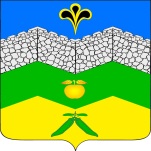 АДМИНИСТРАЦИЯ АДАГУМСКОГО СЕЛЬСКОГО ПОСЕЛЕНИЯ КРЫМСКОГО РАЙОНАПОСТАНОВЛЕНИЕот 12.12.2018г.                                                                                                               № 187хутор АдагумОб утверждении Положения об организации семейных (родовых) захоронений на территории общественных кладбищ Адагумского сельского поселения Крымского районаВ соответствии со статьёй 21 Федерального закона от 12 января 1996 года№ 8-ФЗ «О погребении и похоронном деле» и статьёй 22 Закона Краснодарского края от 4 февраля  2004 года № 666-КЗ «О погребении и похоронном деле в Краснодарском крае», п о с т а н о в л я ю:1. Утвердить:1.1. Положение об организации семейных (родовых) захоронений на территории общественных кладбищ Адагумского сельского поселения Крымского района (приложение № 1).1.2. Форму заявления о предоставлении места для создания семейного (родового) захоронения (приложение № 2).1.3. Форму заявления лица, действующего в интересах лица, ответственного за захоронение, о предоставлении места для создания семейного (родового) захоронения (приложение № 3).2. Ведущему специалисту администрации Адагумского сельского поселения Крымского района (Е.Г. Медведева) обнародовать настоящее постановление и разместить на официальном сайте администрации Адагумского сельского поселения Крымского района в сети «Интернет».3. Контроль за выполнением настоящего постановления оставляю за собой.4. Постановление вступает в силу со дня официального обнародования.Глава Адагумского сельского поселения Крымского района 	            			                               П.Д. БагмутПРИЛОЖЕНИЕ № 1
к постановлению администрации                        Адагумского сельского поселения                                     Крымского района                                             от 12.12.2018г. № 187ПОЛОЖЕНИЕ
об организации семейных (родовых) захоронений на территории общественных кладбищ Адагумского сельского поселения Крымского района
Раздел I
Общие положения1. Настоящее Положение об организации семейных (родовых) захоронений на территории общественных кладбищ Адагумского сельского поселения Крымского района (далее - Положение) регулирует отношения, связанные с погребением умерших (погибших) на семейных (родовых) захоронениях общественных кладбищ Адагумского сельского поселения Крымского района, и устанавливает:порядок создания семейных (родовых) захоронений;порядок погребения на месте семейного (родового) захоронения;правила содержания мест семейных (родовых) захоронений.2. Семейные (родовые) захоронения (далее - семейные захоронения) - места захоронения, предоставляемые на общественных кладбищах Адагумского сельского поселения Крымского района для погребения трех и более умерших родственников.Места для создания семейных (родовых) захоронений предоставляются как непосредственно при погребении умершего, так и под будущие захоронения.3. Участки земли на общественных кладбищах для создания семейных (родовых) захоронений предоставляются гражданам Российской Федерации.4. Размер места семейного (родового) захоронения устанавливается администрацией Адагумского сельского поселения Крымского района площадью, не превышающей 20 квадратных метров.5. Семейные захоронения организуются на специально созданных семейных (родовых) секторах действующих общественных кладбищ Адагумского сельского поселения Крымского района.6. Площадь зоны семейных захоронений на территориях общественных кладбищ Адагумского сельского поселения Крымского района не должна превышать одной трети общей площади зоны захоронения кладбищ.7. Перечень кладбищ на территории, которых предоставляются места для создания семейных (родовых) захоронений указаны в приложении № 1 к настоящему Положению.Раздел II
Порядок оформления документов о создании семейного захоронения8. Решение о предоставлении или отказе в предоставлении места для создания семейного захоронения принимается администрацией Адагумского сельского поселения Крымского района (далее - администрация) не позднее тридцати календарных дней со дня подачи заявления со всеми необходимыми документами, указанными в пункте 10 раздела II настоящего Положения, о чём заявителю направляется соответствующее уведомление.9. Администрация формирует и ведёт реестр семейных захоронений по форме согласно приложению № 2 к настоящему Положению.10. Для решения вопроса о предоставлении места для создания семейного захоронения в администрацию представляются следующие документы:1) заявление о предоставлении места для создания семейного захоронения с указанием круга лиц, которых предполагается похоронить (перезахоронить) на месте семейного захоронения;2) копия паспорта или иного документа, удостоверяющего личность заявителя, с предъявлением подлинника для сверки.Не допускается требовать с заявителя предоставления документов, не предусмотренных настоящим Положением.Все представленные документы принимаются по описи, копия которой вручается заявителю в день получения всех необходимых документов, указанных в настоящем Положении, с отметкой о дате их приёма.11. Администрация обеспечивает учёт и хранение представленных документов.12. При непосредственном осуществлении погребения умершего решение о предоставлении места для создания семейного захоронения или об отказе в его предоставлении принимается в день представления заявителем в администрацию (не позднее одного дня до дня погребения) медицинского свидетельства о смерти или свидетельства о смерти, выдаваемого органами ЗАГС, а также документов, указанных в пункте 10 раздела II настоящего Положения.13. За резервирование места семейного захоронения, превышающего размер бесплатно предоставляемого места родственного захоронения (далее - резервирование места под будущие захоронения), взимается плата, величина которой устанавливается решением Совета Адагумского сельского поселения Крымского района.14. Средства, полученные за резервирование места под будущие семейные захоронения, учитываются в доходе местного бюджета (бюджета Адагумского сельского поселения Крымского района).15. Уведомление о предоставлении места для создания семейного захоронения вручается или отправляется почтовым отправлением с уведомлением о его вручении (далее - направляется с уведомлением) заявителю в письменной форме в срок, указанный в пункте 8 раздела II настоящего Положения, с указанием реквизитов банковского счёта и срока уплаты платежа за резервирование места под будущие захоронения.16. Уведомление об отказе в предоставлении места для создания семейного захоронения вручается или направляется с уведомлением заявителю в письменной форме в срок, указанный в пункте 8 раздела II настоящего Положения, с указанием причин отказа, предусмотренных настоящим пунктом.Отказ в предоставлении места для создания семейного захоронения допускается в случаях, если:1) заявитель является недееспособным лицом;2) заявитель выразил желание получить место на кладбище, которое не входит в перечень кладбищ, на которых могут быть предоставлены места для создания семейных захоронений;3) заявитель не представил все документы, указанные в пункте 10 раздела II настоящего Положения;Заявитель вправе обжаловать отказ в предоставлении места для создания семейного захоронения в судебном порядке.17. На основании принятого решения о предоставлении места для создания семейного захоронения и платёжного документа, подтверждающего факт внесения платы за резервирование места под будущие захоронения, администрация осуществляет его предоставление в срок, не превышающий семи календарных дней, но не позднее одного дня до дня погребения в случаях, установленных в пункте 12 раздела II настоящего Положения.Одновременно с предоставлением места для создания семейного захоронения администрацией оформляется и вручается свидетельство о регистрации семейного захоронения лицу, на которое зарегистрировано данное место захоронения.В свидетельстве о семейном захоронении указываются наименование кладбища, на территории которого предоставлено место для создания семейного захоронения, размер семейного захоронения, место его расположения на кладбище (номера квартала, сектора, участка), фамилия, имя и отчество лица, на которое зарегистрировано семейное захоронение.18. При отсутствии свидетельства о регистрации семейного захоронения и архивных документов на место захоронения погребение на местах семейных захоронений производится с разрешения администрации на основании:1) письменного заявления лица, взявшего на себя обязанность осуществить погребение умершего (погибшего) при предъявлении паспорта или иного документа, удостоверяющего его личность;2) платёжного документа, подтверждающего факт уплаты платежа за резервирование места под будущие захоронения;3) документов, подтверждающих степень родства умершего с родственниками, ранее погребёнными на данном месте захоронения.19. Подзахоронение на месте семейного захоронения осуществляется на основании документов, указанных в пункте 18 раздела II настоящего Положения, а также свидетельства о регистрации семейного захоронения и паспорта или иного документа, удостоверяющего личность лица, взявшего на себя обязанность осуществить погребение.Раздел III
Порядок погребения на семейных захоронениях20. При погребении на семейных захоронениях гражданам гарантируется оказание услуг на безвозмездной основе, определённых Федеральным законом от 12 января 1996 года№ 8-ФЗ "О погребении и похоронном деле" и Законом Краснодарского края от 04 февраля 2004 года№ 666-КЗ "О погребении и похоронном деле в Краснодарском крае".21. Погребение на семейных захоронениях осуществляется в соответствии с установленными санитарными и экологическими требованиями и правилами содержания мест погребения.22. По письменному ходатайству лица, на которое зарегистрировано семейное захоронение, на месте семейного захоронения могут быть погребены родственники, не указанные в заявлении о предоставлении места для создания семейного захоронения.23. Для решения вопроса о погребении по письменному ходатайству лица, на которое зарегистрировано семейное захоронение, на месте семейного захоронения родственников, не указанных в заявлении о предоставлении места для создания семейного захоронения, в администрацию представляются следующие документы:1) письменное заявление лица, взявшего на себя обязанность осуществить указанное погребение умершего (погибшего) при предъявлении паспорта или иного документа, удостоверяющего его личность;2) документы, подтверждающие степень родства умершего с родственниками, ранее погребёнными на данном месте захоронения;3) письменное согласие лица, на которое зарегистрировано семейное захоронение, в случаях, если лицо, взявшее на себя обязанность осуществить указанное погребение на месте семейного захоронения, не является лицом, на которое зарегистрировано данное семейное захоронение;4) копия паспорта или иного документа, удостоверяющего личность заявителя, с предъявлением подлинника для сверки.Раздел IV
Порядок содержания семейных захоронений24. Обязанность по содержанию, благоустройству семейного захоронения возлагается на лицо, на которое зарегистрировано семейное захоронение.25. Лица, на имя которых зарегистрированы семейные захоронения, обязаны содержать сооружения и зелёные насаждения (оформленный могильный холм, памятник, цоколь, цветник, оформленные сведения о захороненных) в надлежащем состоянии.Раздел V
Расходы при создании и содержании семейного захоронения26. Плата за резервирование места под будущие захоронения - единовременная плата за резервирование земельного участка на общественном кладбище.27. Плата за резервирование места под будущие захоронения вносится заявителем единовременно через кредитные организации в течение трёх рабочих дней с момента получения уведомления о предоставлении места для создания семейного захоронения. Плата за резервирование места под будущие захоронения зачисляется в местный бюджет (бюджет Адагумского сельского поселения Крымского района).28. В случае невнесения в указанный пунктом 27 раздела V настоящего Положения срок платы за резервирование места под будущие захоронения, администрация место для создания семейного захоронения не предоставляет, о чём заявителю направляется соответствующее уведомление об отказе в предоставлении места для создания семейного захоронения.Раздел VI
Ответственность за нарушение настоящего Положения29. За несоблюдение настоящего Положения лица несут ответственность в соответствии с действующим законодательством.ПРИЛОЖЕНИЕ № 1
к Положению об организации
семейных (родовых) захоронений
на территории общественных
кладбищ Адагумского сельскогопоселения Крымского районаПЕРЕЧЕНЬ
кладбищ, на территории которых предоставляются места для создания семейных (родовых) захоронений1. Кладбище х. Адагум;2. Кладбище х. Аккерменка;3. Кладбище с. Баранцовское;4. Кладбище с. Новопокровское;5. Кладбище х. Кубанская Колонка;6. Кладбище х Непиль;7. Кладбище п. Нефтепромысловый.8. Кладбище х. Новомихайловский	.ПРИЛОЖЕНИЕ № 2
к Положению об организации
семейных (родовых) захоронений
на территории общественных
кладбищ Адагумского сельского поселения Крымского районаПРИЛОЖЕНИЕ № 3
к постановлению администрации
Адагумского сельского поселенияКрымского районаот 12.12.2018г. № 187ПРИЛОЖЕНИЕ № 4
к постановлению администрации
Адагумского сельского поселенияКрымского районаот 12.12.2018г. № 187Заместитель главыАдагумского сельского поселения Крымского района                                                                          А.В. Грицюта                       Заместитель главыАдагумского сельского поселения Крымского района                                                                          А.В. ГрицютаРЕЕСТР
семейных (родовых) захороненийРЕЕСТР
семейных (родовых) захороненийРЕЕСТР
семейных (родовых) захороненийРЕЕСТР
семейных (родовых) захороненийРЕЕСТР
семейных (родовых) захороненийРЕЕСТР
семейных (родовых) захороненийРЕЕСТР
семейных (родовых) захороненийРЕЕСТР
семейных (родовых) захороненийРЕЕСТР
семейных (родовых) захороненийРЕЕСТР
семейных (родовых) захороненийNп/пНомер свидетельстваДата выдачиФИО (кому выдано)Наименование кладбищаНомер участкаНомер рядаНомер могилыРазмер участка, кв. мСтоимость, оплата (сумма)12345678910Заместитель главыАдагумского сельского поселения Крымского района                                                                          А.В. ГрицютаФОРМА
заявления о предоставлении места для создания семейного (родового) захороненияФОРМА
заявления о предоставлении места для создания семейного (родового) захороненияФОРМА
заявления о предоставлении места для создания семейного (родового) захороненияФОРМА
заявления о предоставлении места для создания семейного (родового) захороненияФОРМА
заявления о предоставлении места для создания семейного (родового) захороненияФОРМА
заявления о предоставлении места для создания семейного (родового) захороненияФОРМА
заявления о предоставлении места для создания семейного (родового) захороненияФОРМА
заявления о предоставлении места для создания семейного (родового) захороненияФОРМА
заявления о предоставлении места для создания семейного (родового) захороненияФОРМА
заявления о предоставлении места для создания семейного (родового) захороненияФОРМА
заявления о предоставлении места для создания семейного (родового) захороненияФОРМА
заявления о предоставлении места для создания семейного (родового) захороненияФОРМА
заявления о предоставлении места для создания семейного (родового) захороненияФОРМА
заявления о предоставлении места для создания семейного (родового) захороненияФОРМА
заявления о предоставлении места для создания семейного (родового) захороненияФОРМА
заявления о предоставлении места для создания семейного (родового) захороненияФОРМА
заявления о предоставлении места для создания семейного (родового) захороненияФОРМА
заявления о предоставлении места для создания семейного (родового) захороненияФОРМА
заявления о предоставлении места для создания семейного (родового) захороненияФОРМА
заявления о предоставлении места для создания семейного (родового) захороненияФОРМА
заявления о предоставлении места для создания семейного (родового) захороненияФОРМА
заявления о предоставлении места для создания семейного (родового) захороненияФОРМА
заявления о предоставлении места для создания семейного (родового) захороненияФОРМА
заявления о предоставлении места для создания семейного (родового) захороненияФОРМА
заявления о предоставлении места для создания семейного (родового) захороненияФОРМА
заявления о предоставлении места для создания семейного (родового) захороненияФОРМА
заявления о предоставлении места для создания семейного (родового) захороненияФОРМА
заявления о предоставлении места для создания семейного (родового) захороненияФОРМА
заявления о предоставлении места для создания семейного (родового) захороненияФОРМА
заявления о предоставлении места для создания семейного (родового) захороненияФОРМА
заявления о предоставлении места для создания семейного (родового) захороненияГлаве Адагумского сельского поселения Крымского районаГлаве Адагумского сельского поселения Крымского районаГлаве Адагумского сельского поселения Крымского районаГлаве Адагумского сельского поселения Крымского районаГлаве Адагумского сельского поселения Крымского районаГлаве Адагумского сельского поселения Крымского районаГлаве Адагумского сельского поселения Крымского районаГлаве Адагумского сельского поселения Крымского районаГлаве Адагумского сельского поселения Крымского районаГлаве Адагумского сельского поселения Крымского районаГлаве Адагумского сельского поселения Крымского районаГлаве Адагумского сельского поселения Крымского районаГлаве Адагумского сельского поселения Крымского районаГлаве Адагумского сельского поселения Крымского районаГлаве Адагумского сельского поселения Крымского районаГлаве Адагумского сельского поселения Крымского районаГлаве Адагумского сельского поселения Крымского районаГлаве Адагумского сельского поселения Крымского районаГлаве Адагумского сельского поселения Крымского районаГлаве Адагумского сельского поселения Крымского районаГлаве Адагумского сельского поселения Крымского районаГлаве Адагумского сельского поселения Крымского района,(ФИО)(ФИО)(ФИО)(ФИО)(ФИО)(ФИО)(ФИО)(ФИО)(ФИО)(ФИО)(ФИО)(ФИО)(ФИО)(ФИО)(ФИО)(ФИО)(ФИО)(ФИО)(ФИО)(ФИО)(ФИО)(ФИО),(ФИО заявителя)(ФИО заявителя)(ФИО заявителя)(ФИО заявителя)(ФИО заявителя)(ФИО заявителя)(ФИО заявителя)(ФИО заявителя)(ФИО заявителя)(ФИО заявителя)(ФИО заявителя)(ФИО заявителя)(ФИО заявителя)(ФИО заявителя)(ФИО заявителя)(ФИО заявителя)(ФИО заявителя)(ФИО заявителя)(ФИО заявителя)(ФИО заявителя)(ФИО заявителя)(ФИО заявителя)проживающ(ей(его) по адресу (для физических лиц)проживающ(ей(его) по адресу (для физических лиц)проживающ(ей(его) по адресу (для физических лиц)проживающ(ей(его) по адресу (для физических лиц)проживающ(ей(его) по адресу (для физических лиц)проживающ(ей(его) по адресу (для физических лиц)проживающ(ей(его) по адресу (для физических лиц)проживающ(ей(его) по адресу (для физических лиц)проживающ(ей(его) по адресу (для физических лиц)проживающ(ей(его) по адресу (для физических лиц)проживающ(ей(его) по адресу (для физических лиц)проживающ(ей(его) по адресу (для физических лиц)проживающ(ей(его) по адресу (для физических лиц)проживающ(ей(его) по адресу (для физических лиц)проживающ(ей(его) по адресу (для физических лиц)проживающ(ей(его) по адресу (для физических лиц)проживающ(ей(его) по адресу (для физических лиц)проживающ(ей(его) по адресу (для физических лиц)проживающ(ей(его) по адресу (для физических лиц)проживающ(ей(его) по адресу (для физических лиц)проживающ(ей(его) по адресу (для физических лиц)проживающ(ей(его) по адресу (для физических лиц),(указать адрес)(указать адрес)(указать адрес)(указать адрес)(указать адрес)(указать адрес)(указать адрес)(указать адрес)(указать адрес)(указать адрес)(указать адрес)(указать адрес)(указать адрес)(указать адрес)(указать адрес)(указать адрес)(указать адрес)(указать адрес)(указать адрес)(указать адрес)(указать адрес)(указать адрес)паспорт: серияпаспорт: серияпаспорт: серияпаспорт: серияпаспорт: серияпаспорт: серияпаспорт: серияN,кем, когда выданкем, когда выданкем, когда выданкем, когда выданкем, когда выданкем, когда выданкем, когда выданкем, когда выданКонтактный телефонКонтактный телефонКонтактный телефонКонтактный телефонКонтактный телефонКонтактный телефонКонтактный телефонКонтактный телефонКонтактный телефонЗаявление
лица о предоставлении места для создания семейного (родового) захороненияЗаявление
лица о предоставлении места для создания семейного (родового) захороненияЗаявление
лица о предоставлении места для создания семейного (родового) захороненияЗаявление
лица о предоставлении места для создания семейного (родового) захороненияЗаявление
лица о предоставлении места для создания семейного (родового) захороненияЗаявление
лица о предоставлении места для создания семейного (родового) захороненияЗаявление
лица о предоставлении места для создания семейного (родового) захороненияЗаявление
лица о предоставлении места для создания семейного (родового) захороненияЗаявление
лица о предоставлении места для создания семейного (родового) захороненияЗаявление
лица о предоставлении места для создания семейного (родового) захороненияЗаявление
лица о предоставлении места для создания семейного (родового) захороненияЗаявление
лица о предоставлении места для создания семейного (родового) захороненияЗаявление
лица о предоставлении места для создания семейного (родового) захороненияЗаявление
лица о предоставлении места для создания семейного (родового) захороненияЗаявление
лица о предоставлении места для создания семейного (родового) захороненияЗаявление
лица о предоставлении места для создания семейного (родового) захороненияЗаявление
лица о предоставлении места для создания семейного (родового) захороненияЗаявление
лица о предоставлении места для создания семейного (родового) захороненияЗаявление
лица о предоставлении места для создания семейного (родового) захороненияЗаявление
лица о предоставлении места для создания семейного (родового) захороненияЗаявление
лица о предоставлении места для создания семейного (родового) захороненияЗаявление
лица о предоставлении места для создания семейного (родового) захороненияЗаявление
лица о предоставлении места для создания семейного (родового) захороненияЗаявление
лица о предоставлении места для создания семейного (родового) захороненияЗаявление
лица о предоставлении места для создания семейного (родового) захороненияЗаявление
лица о предоставлении места для создания семейного (родового) захороненияЗаявление
лица о предоставлении места для создания семейного (родового) захороненияЗаявление
лица о предоставлении места для создания семейного (родового) захороненияЗаявление
лица о предоставлении места для создания семейного (родового) захороненияЗаявление
лица о предоставлении места для создания семейного (родового) захороненияЗаявление
лица о предоставлении места для создания семейного (родового) захороненияЯ, являясь лицом, взявшим на себя обязанность осуществить в будущем погребение следующих умерших (погибших):Я, являясь лицом, взявшим на себя обязанность осуществить в будущем погребение следующих умерших (погибших):Я, являясь лицом, взявшим на себя обязанность осуществить в будущем погребение следующих умерших (погибших):Я, являясь лицом, взявшим на себя обязанность осуществить в будущем погребение следующих умерших (погибших):Я, являясь лицом, взявшим на себя обязанность осуществить в будущем погребение следующих умерших (погибших):Я, являясь лицом, взявшим на себя обязанность осуществить в будущем погребение следующих умерших (погибших):Я, являясь лицом, взявшим на себя обязанность осуществить в будущем погребение следующих умерших (погибших):Я, являясь лицом, взявшим на себя обязанность осуществить в будущем погребение следующих умерших (погибших):Я, являясь лицом, взявшим на себя обязанность осуществить в будущем погребение следующих умерших (погибших):Я, являясь лицом, взявшим на себя обязанность осуществить в будущем погребение следующих умерших (погибших):Я, являясь лицом, взявшим на себя обязанность осуществить в будущем погребение следующих умерших (погибших):Я, являясь лицом, взявшим на себя обязанность осуществить в будущем погребение следующих умерших (погибших):Я, являясь лицом, взявшим на себя обязанность осуществить в будущем погребение следующих умерших (погибших):Я, являясь лицом, взявшим на себя обязанность осуществить в будущем погребение следующих умерших (погибших):Я, являясь лицом, взявшим на себя обязанность осуществить в будущем погребение следующих умерших (погибших):Я, являясь лицом, взявшим на себя обязанность осуществить в будущем погребение следующих умерших (погибших):Я, являясь лицом, взявшим на себя обязанность осуществить в будущем погребение следующих умерших (погибших):Я, являясь лицом, взявшим на себя обязанность осуществить в будущем погребение следующих умерших (погибших):Я, являясь лицом, взявшим на себя обязанность осуществить в будущем погребение следующих умерших (погибших):Я, являясь лицом, взявшим на себя обязанность осуществить в будущем погребение следующих умерших (погибших):Я, являясь лицом, взявшим на себя обязанность осуществить в будущем погребение следующих умерших (погибших):Я, являясь лицом, взявшим на себя обязанность осуществить в будущем погребение следующих умерших (погибших):Я, являясь лицом, взявшим на себя обязанность осуществить в будущем погребение следующих умерших (погибших):Я, являясь лицом, взявшим на себя обязанность осуществить в будущем погребение следующих умерших (погибших):Я, являясь лицом, взявшим на себя обязанность осуществить в будущем погребение следующих умерших (погибших):Я, являясь лицом, взявшим на себя обязанность осуществить в будущем погребение следующих умерших (погибших):Я, являясь лицом, взявшим на себя обязанность осуществить в будущем погребение следующих умерших (погибших):Я, являясь лицом, взявшим на себя обязанность осуществить в будущем погребение следующих умерших (погибших):Я, являясь лицом, взявшим на себя обязанность осуществить в будущем погребение следующих умерших (погибших):Я, являясь лицом, взявшим на себя обязанность осуществить в будущем погребение следующих умерших (погибших):Я, являясь лицом, взявшим на себя обязанность осуществить в будущем погребение следующих умерших (погибших):,(ФИО лиц для будущего захоронения)(ФИО лиц для будущего захоронения)(ФИО лиц для будущего захоронения)(ФИО лиц для будущего захоронения)(ФИО лиц для будущего захоронения)(ФИО лиц для будущего захоронения)(ФИО лиц для будущего захоронения)(ФИО лиц для будущего захоронения)(ФИО лиц для будущего захоронения)(ФИО лиц для будущего захоронения)(ФИО лиц для будущего захоронения)(ФИО лиц для будущего захоронения)(ФИО лиц для будущего захоронения)(ФИО лиц для будущего захоронения)(ФИО лиц для будущего захоронения)(ФИО лиц для будущего захоронения)(ФИО лиц для будущего захоронения)(ФИО лиц для будущего захоронения)(ФИО лиц для будущего захоронения)(ФИО лиц для будущего захоронения)(ФИО лиц для будущего захоронения)(ФИО лиц для будущего захоронения)(ФИО лиц для будущего захоронения)(ФИО лиц для будущего захоронения)(ФИО лиц для будущего захоронения)(ФИО лиц для будущего захоронения)(ФИО лиц для будущего захоронения)(ФИО лиц для будущего захоронения)(ФИО лиц для будущего захоронения)(ФИО лиц для будущего захоронения)(ФИО лиц для будущего захоронения)исполняя волеизъявление указанных лиц, прошу администрацию Адагумского сельского поселения Крымского районаисполняя волеизъявление указанных лиц, прошу администрацию Адагумского сельского поселения Крымского районаисполняя волеизъявление указанных лиц, прошу администрацию Адагумского сельского поселения Крымского районаисполняя волеизъявление указанных лиц, прошу администрацию Адагумского сельского поселения Крымского районаисполняя волеизъявление указанных лиц, прошу администрацию Адагумского сельского поселения Крымского районаисполняя волеизъявление указанных лиц, прошу администрацию Адагумского сельского поселения Крымского районаисполняя волеизъявление указанных лиц, прошу администрацию Адагумского сельского поселения Крымского районаисполняя волеизъявление указанных лиц, прошу администрацию Адагумского сельского поселения Крымского районаисполняя волеизъявление указанных лиц, прошу администрацию Адагумского сельского поселения Крымского районаисполняя волеизъявление указанных лиц, прошу администрацию Адагумского сельского поселения Крымского районаисполняя волеизъявление указанных лиц, прошу администрацию Адагумского сельского поселения Крымского районаисполняя волеизъявление указанных лиц, прошу администрацию Адагумского сельского поселения Крымского районаисполняя волеизъявление указанных лиц, прошу администрацию Адагумского сельского поселения Крымского районаисполняя волеизъявление указанных лиц, прошу администрацию Адагумского сельского поселения Крымского районаисполняя волеизъявление указанных лиц, прошу администрацию Адагумского сельского поселения Крымского районаисполняя волеизъявление указанных лиц, прошу администрацию Адагумского сельского поселения Крымского районаисполняя волеизъявление указанных лиц, прошу администрацию Адагумского сельского поселения Крымского районаисполняя волеизъявление указанных лиц, прошу администрацию Адагумского сельского поселения Крымского районаисполняя волеизъявление указанных лиц, прошу администрацию Адагумского сельского поселения Крымского районаисполняя волеизъявление указанных лиц, прошу администрацию Адагумского сельского поселения Крымского районаисполняя волеизъявление указанных лиц, прошу администрацию Адагумского сельского поселения Крымского районаисполняя волеизъявление указанных лиц, прошу администрацию Адагумского сельского поселения Крымского районаисполняя волеизъявление указанных лиц, прошу администрацию Адагумского сельского поселения Крымского районаисполняя волеизъявление указанных лиц, прошу администрацию Адагумского сельского поселения Крымского районаисполняя волеизъявление указанных лиц, прошу администрацию Адагумского сельского поселения Крымского районаисполняя волеизъявление указанных лиц, прошу администрацию Адагумского сельского поселения Крымского районаисполняя волеизъявление указанных лиц, прошу администрацию Адагумского сельского поселения Крымского районаисполняя волеизъявление указанных лиц, прошу администрацию Адагумского сельского поселения Крымского районаисполняя волеизъявление указанных лиц, прошу администрацию Адагумского сельского поселения Крымского районаисполняя волеизъявление указанных лиц, прошу администрацию Адагумского сельского поселения Крымского районаисполняя волеизъявление указанных лиц, прошу администрацию Адагумского сельского поселения Крымского районаисполняя волеизъявление указанных лиц, прошу администрацию Адагумского сельского поселения Крымского районапроизвести регистрацию семейного захоронения напроизвести регистрацию семейного захоронения напроизвести регистрацию семейного захоронения напроизвести регистрацию семейного захоронения напроизвести регистрацию семейного захоронения напроизвести регистрацию семейного захоронения напроизвести регистрацию семейного захоронения напроизвести регистрацию семейного захоронения напроизвести регистрацию семейного захоронения напроизвести регистрацию семейного захоронения напроизвести регистрацию семейного захоронения напроизвести регистрацию семейного захоронения напроизвести регистрацию семейного захоронения напроизвести регистрацию семейного захоронения напроизвести регистрацию семейного захоронения накладбищекладбищекладбищекладбищекладбище(квартал,участок,участок,участок,участок,ряд,ряд,ряд,ряд,могила).могила).могила).могила).Площадь захоронения составляетПлощадь захоронения составляетПлощадь захоронения составляетПлощадь захоронения составляетПлощадь захоронения составляетПлощадь захоронения составляетПлощадь захоронения составляетПлощадь захоронения составляетПлощадь захоронения составляетПлощадь захоронения составляетПлощадь захоронения составляетм2, в связи с чем размер бесплатном2, в связи с чем размер бесплатном2, в связи с чем размер бесплатном2, в связи с чем размер бесплатном2, в связи с чем размер бесплатном2, в связи с чем размер бесплатном2, в связи с чем размер бесплатном2, в связи с чем размер бесплатном2, в связи с чем размер бесплатном2, в связи с чем размер бесплатном2, в связи с чем размер бесплатном2, в связи с чем размер бесплатном2, в связи с чем размер бесплатном2, в связи с чем размер бесплатном2, в связи с чем размер бесплатнопредоставляемого места семейного (родового) захоронения превышает напредоставляемого места семейного (родового) захоронения превышает напредоставляемого места семейного (родового) захоронения превышает напредоставляемого места семейного (родового) захоронения превышает напредоставляемого места семейного (родового) захоронения превышает напредоставляемого места семейного (родового) захоронения превышает напредоставляемого места семейного (родового) захоронения превышает напредоставляемого места семейного (родового) захоронения превышает напредоставляемого места семейного (родового) захоронения превышает напредоставляемого места семейного (родового) захоронения превышает напредоставляемого места семейного (родового) захоронения превышает напредоставляемого места семейного (родового) захоронения превышает напредоставляемого места семейного (родового) захоронения превышает напредоставляемого места семейного (родового) захоронения превышает напредоставляемого места семейного (родового) захоронения превышает напредоставляемого места семейного (родового) захоронения превышает напредоставляемого места семейного (родового) захоронения превышает напредоставляемого места семейного (родового) захоронения превышает напредоставляемого места семейного (родового) захоронения превышает напредоставляемого места семейного (родового) захоронения превышает напредоставляемого места семейного (родового) захоронения превышает напредоставляемого места семейного (родового) захоронения превышает напредоставляемого места семейного (родового) захоронения превышает напредоставляемого места семейного (родового) захоронения превышает напредоставляемого места семейного (родового) захоронения превышает нам2, зам2, зам2, закоторые я обязуюсь оплатить до "которые я обязуюсь оплатить до "которые я обязуюсь оплатить до "которые я обязуюсь оплатить до "которые я обязуюсь оплатить до "которые я обязуюсь оплатить до "которые я обязуюсь оплатить до "которые я обязуюсь оплатить до """""2020года.года.года.года.года.года.года.года.года.В связи с предоставлением места для создания семейного (родового) захоронения мною прилагаются следующие документы:В связи с предоставлением места для создания семейного (родового) захоронения мною прилагаются следующие документы:В связи с предоставлением места для создания семейного (родового) захоронения мною прилагаются следующие документы:В связи с предоставлением места для создания семейного (родового) захоронения мною прилагаются следующие документы:В связи с предоставлением места для создания семейного (родового) захоронения мною прилагаются следующие документы:В связи с предоставлением места для создания семейного (родового) захоронения мною прилагаются следующие документы:В связи с предоставлением места для создания семейного (родового) захоронения мною прилагаются следующие документы:В связи с предоставлением места для создания семейного (родового) захоронения мною прилагаются следующие документы:В связи с предоставлением места для создания семейного (родового) захоронения мною прилагаются следующие документы:В связи с предоставлением места для создания семейного (родового) захоронения мною прилагаются следующие документы:В связи с предоставлением места для создания семейного (родового) захоронения мною прилагаются следующие документы:В связи с предоставлением места для создания семейного (родового) захоронения мною прилагаются следующие документы:В связи с предоставлением места для создания семейного (родового) захоронения мною прилагаются следующие документы:В связи с предоставлением места для создания семейного (родового) захоронения мною прилагаются следующие документы:В связи с предоставлением места для создания семейного (родового) захоронения мною прилагаются следующие документы:В связи с предоставлением места для создания семейного (родового) захоронения мною прилагаются следующие документы:В связи с предоставлением места для создания семейного (родового) захоронения мною прилагаются следующие документы:В связи с предоставлением места для создания семейного (родового) захоронения мною прилагаются следующие документы:В связи с предоставлением места для создания семейного (родового) захоронения мною прилагаются следующие документы:В связи с предоставлением места для создания семейного (родового) захоронения мною прилагаются следующие документы:В связи с предоставлением места для создания семейного (родового) захоронения мною прилагаются следующие документы:В связи с предоставлением места для создания семейного (родового) захоронения мною прилагаются следующие документы:В связи с предоставлением места для создания семейного (родового) захоронения мною прилагаются следующие документы:В связи с предоставлением места для создания семейного (родового) захоронения мною прилагаются следующие документы:В связи с предоставлением места для создания семейного (родового) захоронения мною прилагаются следующие документы:В связи с предоставлением места для создания семейного (родового) захоронения мною прилагаются следующие документы:В связи с предоставлением места для создания семейного (родового) захоронения мною прилагаются следующие документы:В связи с предоставлением места для создания семейного (родового) захоронения мною прилагаются следующие документы:В связи с предоставлением места для создания семейного (родового) захоронения мною прилагаются следующие документы:В связи с предоставлением места для создания семейного (родового) захоронения мною прилагаются следующие документы:В связи с предоставлением места для создания семейного (родового) захоронения мною прилагаются следующие документы:В связи с предоставлением места для создания семейного (родового) захоронения мною прилагаются следующие документы:копия всех заполненных страниц паспорта или иного документакопия всех заполненных страниц паспорта или иного документакопия всех заполненных страниц паспорта или иного документакопия всех заполненных страниц паспорта или иного документакопия всех заполненных страниц паспорта или иного документакопия всех заполненных страниц паспорта или иного документакопия всех заполненных страниц паспорта или иного документакопия всех заполненных страниц паспорта или иного документакопия всех заполненных страниц паспорта или иного документакопия всех заполненных страниц паспорта или иного документакопия всех заполненных страниц паспорта или иного документакопия всех заполненных страниц паспорта или иного документакопия всех заполненных страниц паспорта или иного документакопия всех заполненных страниц паспорта или иного документакопия всех заполненных страниц паспорта или иного документакопия всех заполненных страниц паспорта или иного документакопия всех заполненных страниц паспорта или иного документакопия всех заполненных страниц паспорта или иного документакопия всех заполненных страниц паспорта или иного документакопия всех заполненных страниц паспорта или иного документакопия всех заполненных страниц паспорта или иного документакопия всех заполненных страниц паспорта или иного документакопия всех заполненных страниц паспорта или иного документа,,(указать какой)(указать какой)(указать какой)(указать какой)(указать какой)(указать какой)(указать какой)(указать какой)(указать какой)(указать какой)удостоверяющего личность лица, взявшего на себя обязанность осуществить в будущем погребение умерших (погибших).удостоверяющего личность лица, взявшего на себя обязанность осуществить в будущем погребение умерших (погибших).удостоверяющего личность лица, взявшего на себя обязанность осуществить в будущем погребение умерших (погибших).удостоверяющего личность лица, взявшего на себя обязанность осуществить в будущем погребение умерших (погибших).удостоверяющего личность лица, взявшего на себя обязанность осуществить в будущем погребение умерших (погибших).удостоверяющего личность лица, взявшего на себя обязанность осуществить в будущем погребение умерших (погибших).удостоверяющего личность лица, взявшего на себя обязанность осуществить в будущем погребение умерших (погибших).удостоверяющего личность лица, взявшего на себя обязанность осуществить в будущем погребение умерших (погибших).удостоверяющего личность лица, взявшего на себя обязанность осуществить в будущем погребение умерших (погибших).удостоверяющего личность лица, взявшего на себя обязанность осуществить в будущем погребение умерших (погибших).удостоверяющего личность лица, взявшего на себя обязанность осуществить в будущем погребение умерших (погибших).удостоверяющего личность лица, взявшего на себя обязанность осуществить в будущем погребение умерших (погибших).удостоверяющего личность лица, взявшего на себя обязанность осуществить в будущем погребение умерших (погибших).удостоверяющего личность лица, взявшего на себя обязанность осуществить в будущем погребение умерших (погибших).удостоверяющего личность лица, взявшего на себя обязанность осуществить в будущем погребение умерших (погибших).удостоверяющего личность лица, взявшего на себя обязанность осуществить в будущем погребение умерших (погибших).удостоверяющего личность лица, взявшего на себя обязанность осуществить в будущем погребение умерших (погибших).удостоверяющего личность лица, взявшего на себя обязанность осуществить в будущем погребение умерших (погибших).удостоверяющего личность лица, взявшего на себя обязанность осуществить в будущем погребение умерших (погибших).удостоверяющего личность лица, взявшего на себя обязанность осуществить в будущем погребение умерших (погибших).удостоверяющего личность лица, взявшего на себя обязанность осуществить в будущем погребение умерших (погибших).удостоверяющего личность лица, взявшего на себя обязанность осуществить в будущем погребение умерших (погибших).удостоверяющего личность лица, взявшего на себя обязанность осуществить в будущем погребение умерших (погибших).удостоверяющего личность лица, взявшего на себя обязанность осуществить в будущем погребение умерших (погибших).удостоверяющего личность лица, взявшего на себя обязанность осуществить в будущем погребение умерших (погибших).удостоверяющего личность лица, взявшего на себя обязанность осуществить в будущем погребение умерших (погибших).удостоверяющего личность лица, взявшего на себя обязанность осуществить в будущем погребение умерших (погибших).удостоверяющего личность лица, взявшего на себя обязанность осуществить в будущем погребение умерших (погибших).удостоверяющего личность лица, взявшего на себя обязанность осуществить в будущем погребение умерших (погибших).удостоверяющего личность лица, взявшего на себя обязанность осуществить в будущем погребение умерших (погибших).удостоверяющего личность лица, взявшего на себя обязанность осуществить в будущем погребение умерших (погибших).удостоверяющего личность лица, взявшего на себя обязанность осуществить в будущем погребение умерших (погибших).(ФИО Заявителя)(ФИО Заявителя)(ФИО Заявителя)(ФИО Заявителя)(ФИО Заявителя)(ФИО Заявителя)(ФИО Заявителя)(ФИО Заявителя)(ФИО Заявителя)(ФИО Заявителя)(ФИО Заявителя)(подпись Заявителя)(подпись Заявителя)(подпись Заявителя)(подпись Заявителя)(подпись Заявителя)(подпись Заявителя)(подпись Заявителя)(подпись Заявителя)(подпись Заявителя)(подпись Заявителя)(подпись Заявителя)(подпись Заявителя)(подпись Заявителя)(подпись Заявителя)(подпись Заявителя)(подпись Заявителя)(ФИО ответственного работника за регистрацию захоронения)(ФИО ответственного работника за регистрацию захоронения)(ФИО ответственного работника за регистрацию захоронения)(ФИО ответственного работника за регистрацию захоронения)(ФИО ответственного работника за регистрацию захоронения)(ФИО ответственного работника за регистрацию захоронения)(ФИО ответственного работника за регистрацию захоронения)(ФИО ответственного работника за регистрацию захоронения)(ФИО ответственного работника за регистрацию захоронения)(ФИО ответственного работника за регистрацию захоронения)(ФИО ответственного работника за регистрацию захоронения)(подпись ответственного работника за регистрацию захоронения)(подпись ответственного работника за регистрацию захоронения)(подпись ответственного работника за регистрацию захоронения)(подпись ответственного работника за регистрацию захоронения)(подпись ответственного работника за регистрацию захоронения)(подпись ответственного работника за регистрацию захоронения)(подпись ответственного работника за регистрацию захоронения)(подпись ответственного работника за регистрацию захоронения)(подпись ответственного работника за регистрацию захоронения)(подпись ответственного работника за регистрацию захоронения)(подпись ответственного работника за регистрацию захоронения)(подпись ответственного работника за регистрацию захоронения)(подпись ответственного работника за регистрацию захоронения)(подпись ответственного работника за регистрацию захоронения)(подпись ответственного работника за регистрацию захоронения)(подпись ответственного работника за регистрацию захоронения)""20годагодагодагодагодагодагодагодагодагодагодагодагодагодагодагодагодагодагодагодагодаГлавный специалист администрации Адагумского сельского поселения Крымского района                           Е.В. ЖуденкоФОРМА
заявления лица, действующего в интересах лица, ответственного за захоронение, о предоставлении места для создания семейного (родового) захороненияФОРМА
заявления лица, действующего в интересах лица, ответственного за захоронение, о предоставлении места для создания семейного (родового) захороненияФОРМА
заявления лица, действующего в интересах лица, ответственного за захоронение, о предоставлении места для создания семейного (родового) захороненияФОРМА
заявления лица, действующего в интересах лица, ответственного за захоронение, о предоставлении места для создания семейного (родового) захороненияФОРМА
заявления лица, действующего в интересах лица, ответственного за захоронение, о предоставлении места для создания семейного (родового) захороненияФОРМА
заявления лица, действующего в интересах лица, ответственного за захоронение, о предоставлении места для создания семейного (родового) захороненияФОРМА
заявления лица, действующего в интересах лица, ответственного за захоронение, о предоставлении места для создания семейного (родового) захороненияФОРМА
заявления лица, действующего в интересах лица, ответственного за захоронение, о предоставлении места для создания семейного (родового) захороненияФОРМА
заявления лица, действующего в интересах лица, ответственного за захоронение, о предоставлении места для создания семейного (родового) захороненияФОРМА
заявления лица, действующего в интересах лица, ответственного за захоронение, о предоставлении места для создания семейного (родового) захороненияФОРМА
заявления лица, действующего в интересах лица, ответственного за захоронение, о предоставлении места для создания семейного (родового) захороненияФОРМА
заявления лица, действующего в интересах лица, ответственного за захоронение, о предоставлении места для создания семейного (родового) захороненияФОРМА
заявления лица, действующего в интересах лица, ответственного за захоронение, о предоставлении места для создания семейного (родового) захороненияФОРМА
заявления лица, действующего в интересах лица, ответственного за захоронение, о предоставлении места для создания семейного (родового) захороненияФОРМА
заявления лица, действующего в интересах лица, ответственного за захоронение, о предоставлении места для создания семейного (родового) захороненияФОРМА
заявления лица, действующего в интересах лица, ответственного за захоронение, о предоставлении места для создания семейного (родового) захороненияФОРМА
заявления лица, действующего в интересах лица, ответственного за захоронение, о предоставлении места для создания семейного (родового) захороненияФОРМА
заявления лица, действующего в интересах лица, ответственного за захоронение, о предоставлении места для создания семейного (родового) захороненияФОРМА
заявления лица, действующего в интересах лица, ответственного за захоронение, о предоставлении места для создания семейного (родового) захороненияФОРМА
заявления лица, действующего в интересах лица, ответственного за захоронение, о предоставлении места для создания семейного (родового) захороненияФОРМА
заявления лица, действующего в интересах лица, ответственного за захоронение, о предоставлении места для создания семейного (родового) захороненияФОРМА
заявления лица, действующего в интересах лица, ответственного за захоронение, о предоставлении места для создания семейного (родового) захороненияФОРМА
заявления лица, действующего в интересах лица, ответственного за захоронение, о предоставлении места для создания семейного (родового) захороненияФОРМА
заявления лица, действующего в интересах лица, ответственного за захоронение, о предоставлении места для создания семейного (родового) захороненияФОРМА
заявления лица, действующего в интересах лица, ответственного за захоронение, о предоставлении места для создания семейного (родового) захороненияФОРМА
заявления лица, действующего в интересах лица, ответственного за захоронение, о предоставлении места для создания семейного (родового) захороненияФОРМА
заявления лица, действующего в интересах лица, ответственного за захоронение, о предоставлении места для создания семейного (родового) захороненияФОРМА
заявления лица, действующего в интересах лица, ответственного за захоронение, о предоставлении места для создания семейного (родового) захороненияФОРМА
заявления лица, действующего в интересах лица, ответственного за захоронение, о предоставлении места для создания семейного (родового) захороненияФОРМА
заявления лица, действующего в интересах лица, ответственного за захоронение, о предоставлении места для создания семейного (родового) захороненияФОРМА
заявления лица, действующего в интересах лица, ответственного за захоронение, о предоставлении места для создания семейного (родового) захороненияФОРМА
заявления лица, действующего в интересах лица, ответственного за захоронение, о предоставлении места для создания семейного (родового) захороненияФОРМА
заявления лица, действующего в интересах лица, ответственного за захоронение, о предоставлении места для создания семейного (родового) захороненияФОРМА
заявления лица, действующего в интересах лица, ответственного за захоронение, о предоставлении места для создания семейного (родового) захороненияФОРМА
заявления лица, действующего в интересах лица, ответственного за захоронение, о предоставлении места для создания семейного (родового) захороненияФОРМА
заявления лица, действующего в интересах лица, ответственного за захоронение, о предоставлении места для создания семейного (родового) захороненияФОРМА
заявления лица, действующего в интересах лица, ответственного за захоронение, о предоставлении места для создания семейного (родового) захороненияФОРМА
заявления лица, действующего в интересах лица, ответственного за захоронение, о предоставлении места для создания семейного (родового) захороненияФОРМА
заявления лица, действующего в интересах лица, ответственного за захоронение, о предоставлении места для создания семейного (родового) захороненияФОРМА
заявления лица, действующего в интересах лица, ответственного за захоронение, о предоставлении места для создания семейного (родового) захороненияГлаве Адагумского сельского поселения Крымского районаГлаве Адагумского сельского поселения Крымского районаГлаве Адагумского сельского поселения Крымского районаГлаве Адагумского сельского поселения Крымского районаГлаве Адагумского сельского поселения Крымского районаГлаве Адагумского сельского поселения Крымского районаГлаве Адагумского сельского поселения Крымского районаГлаве Адагумского сельского поселения Крымского районаГлаве Адагумского сельского поселения Крымского районаГлаве Адагумского сельского поселения Крымского районаГлаве Адагумского сельского поселения Крымского районаГлаве Адагумского сельского поселения Крымского районаГлаве Адагумского сельского поселения Крымского районаГлаве Адагумского сельского поселения Крымского районаГлаве Адагумского сельского поселения Крымского районаГлаве Адагумского сельского поселения Крымского районаГлаве Адагумского сельского поселения Крымского районаГлаве Адагумского сельского поселения Крымского районаГлаве Адагумского сельского поселения Крымского районаГлаве Адагумского сельского поселения Крымского районаГлаве Адагумского сельского поселения Крымского районаГлаве Адагумского сельского поселения Крымского районаГлаве Адагумского сельского поселения Крымского районаГлаве Адагумского сельского поселения Крымского районаГлаве Адагумского сельского поселения Крымского районаГлаве Адагумского сельского поселения Крымского районаГлаве Адагумского сельского поселения Крымского районаГлаве Адагумского сельского поселения Крымского районаГлаве Адагумского сельского поселения Крымского районаГлаве Адагумского сельского поселения Крымского районаГлаве Адагумского сельского поселения Крымского районаГлаве Адагумского сельского поселения Крымского районаГлаве Адагумского сельского поселения Крымского района,(ФИО)(ФИО)(ФИО)(ФИО)(ФИО)(ФИО)(ФИО)(ФИО)(ФИО)(ФИО)(ФИО)(ФИО)(ФИО)(ФИО)(ФИО)(ФИО)(ФИО)(ФИО)(ФИО)(ФИО)(ФИО)(ФИО)(ФИО)(ФИО)(ФИО)(ФИО)(ФИО)(ФИО)(ФИО)(ФИО)(ФИО)(ФИО)(ФИО),(ФИО - для физических лиц, наименование юридического лица, либо индивидуального предпринимателя)(ФИО - для физических лиц, наименование юридического лица, либо индивидуального предпринимателя)(ФИО - для физических лиц, наименование юридического лица, либо индивидуального предпринимателя)(ФИО - для физических лиц, наименование юридического лица, либо индивидуального предпринимателя)(ФИО - для физических лиц, наименование юридического лица, либо индивидуального предпринимателя)(ФИО - для физических лиц, наименование юридического лица, либо индивидуального предпринимателя)(ФИО - для физических лиц, наименование юридического лица, либо индивидуального предпринимателя)(ФИО - для физических лиц, наименование юридического лица, либо индивидуального предпринимателя)(ФИО - для физических лиц, наименование юридического лица, либо индивидуального предпринимателя)(ФИО - для физических лиц, наименование юридического лица, либо индивидуального предпринимателя)(ФИО - для физических лиц, наименование юридического лица, либо индивидуального предпринимателя)(ФИО - для физических лиц, наименование юридического лица, либо индивидуального предпринимателя)(ФИО - для физических лиц, наименование юридического лица, либо индивидуального предпринимателя)(ФИО - для физических лиц, наименование юридического лица, либо индивидуального предпринимателя)(ФИО - для физических лиц, наименование юридического лица, либо индивидуального предпринимателя)(ФИО - для физических лиц, наименование юридического лица, либо индивидуального предпринимателя)(ФИО - для физических лиц, наименование юридического лица, либо индивидуального предпринимателя)(ФИО - для физических лиц, наименование юридического лица, либо индивидуального предпринимателя)(ФИО - для физических лиц, наименование юридического лица, либо индивидуального предпринимателя)(ФИО - для физических лиц, наименование юридического лица, либо индивидуального предпринимателя)(ФИО - для физических лиц, наименование юридического лица, либо индивидуального предпринимателя)(ФИО - для физических лиц, наименование юридического лица, либо индивидуального предпринимателя)(ФИО - для физических лиц, наименование юридического лица, либо индивидуального предпринимателя)(ФИО - для физических лиц, наименование юридического лица, либо индивидуального предпринимателя)(ФИО - для физических лиц, наименование юридического лица, либо индивидуального предпринимателя)(ФИО - для физических лиц, наименование юридического лица, либо индивидуального предпринимателя)(ФИО - для физических лиц, наименование юридического лица, либо индивидуального предпринимателя)(ФИО - для физических лиц, наименование юридического лица, либо индивидуального предпринимателя)(ФИО - для физических лиц, наименование юридического лица, либо индивидуального предпринимателя)(ФИО - для физических лиц, наименование юридического лица, либо индивидуального предпринимателя)(ФИО - для физических лиц, наименование юридического лица, либо индивидуального предпринимателя)(ФИО - для физических лиц, наименование юридического лица, либо индивидуального предпринимателя)(ФИО - для физических лиц, наименование юридического лица, либо индивидуального предпринимателя)проживающ(ей(его) по адресу (для физических лиц)проживающ(ей(его) по адресу (для физических лиц)проживающ(ей(его) по адресу (для физических лиц)проживающ(ей(его) по адресу (для физических лиц)проживающ(ей(его) по адресу (для физических лиц)проживающ(ей(его) по адресу (для физических лиц)проживающ(ей(его) по адресу (для физических лиц)проживающ(ей(его) по адресу (для физических лиц)проживающ(ей(его) по адресу (для физических лиц)проживающ(ей(его) по адресу (для физических лиц)проживающ(ей(его) по адресу (для физических лиц)проживающ(ей(его) по адресу (для физических лиц)проживающ(ей(его) по адресу (для физических лиц)проживающ(ей(его) по адресу (для физических лиц)проживающ(ей(его) по адресу (для физических лиц)проживающ(ей(его) по адресу (для физических лиц)проживающ(ей(его) по адресу (для физических лиц)проживающ(ей(его) по адресу (для физических лиц)проживающ(ей(его) по адресу (для физических лиц)проживающ(ей(его) по адресу (для физических лиц)проживающ(ей(его) по адресу (для физических лиц)проживающ(ей(его) по адресу (для физических лиц)проживающ(ей(его) по адресу (для физических лиц)проживающ(ей(его) по адресу (для физических лиц)проживающ(ей(его) по адресу (для физических лиц)проживающ(ей(его) по адресу (для физических лиц)проживающ(ей(его) по адресу (для физических лиц)проживающ(ей(его) по адресу (для физических лиц)проживающ(ей(его) по адресу (для физических лиц)проживающ(ей(его) по адресу (для физических лиц)проживающ(ей(его) по адресу (для физических лиц)проживающ(ей(его) по адресу (для физических лиц)проживающ(ей(его) по адресу (для физических лиц),(указать адрес)(указать адрес)(указать адрес)(указать адрес)(указать адрес)(указать адрес)(указать адрес)(указать адрес)(указать адрес)(указать адрес)(указать адрес)(указать адрес)(указать адрес)(указать адрес)(указать адрес)(указать адрес)(указать адрес)(указать адрес)(указать адрес)(указать адрес)(указать адрес)(указать адрес)(указать адрес)(указать адрес)(указать адрес)(указать адрес)(указать адрес)(указать адрес)(указать адрес)(указать адрес)(указать адрес)(указать адрес)(указать адрес)паспорт: серияпаспорт: серияпаспорт: серияпаспорт: серияпаспорт: серияпаспорт: серияпаспорт: серияпаспорт: серияпаспорт: серияпаспорт: серияпаспорт: серияпаспорт: серияNNN,кем, когда выданкем, когда выданкем, когда выданкем, когда выданкем, когда выданкем, когда выданкем, когда выданкем, когда выданкем, когда выданкем, когда выданкем, когда выданкем, когда выданкем, когда выданСвидетельство о государственной регистрации юридического лица (индивидуального предпринимателя)Свидетельство о государственной регистрации юридического лица (индивидуального предпринимателя)Свидетельство о государственной регистрации юридического лица (индивидуального предпринимателя)Свидетельство о государственной регистрации юридического лица (индивидуального предпринимателя)Свидетельство о государственной регистрации юридического лица (индивидуального предпринимателя)Свидетельство о государственной регистрации юридического лица (индивидуального предпринимателя)Свидетельство о государственной регистрации юридического лица (индивидуального предпринимателя)Свидетельство о государственной регистрации юридического лица (индивидуального предпринимателя)Свидетельство о государственной регистрации юридического лица (индивидуального предпринимателя)Свидетельство о государственной регистрации юридического лица (индивидуального предпринимателя)Свидетельство о государственной регистрации юридического лица (индивидуального предпринимателя)Свидетельство о государственной регистрации юридического лица (индивидуального предпринимателя)Свидетельство о государственной регистрации юридического лица (индивидуального предпринимателя)Свидетельство о государственной регистрации юридического лица (индивидуального предпринимателя)Свидетельство о государственной регистрации юридического лица (индивидуального предпринимателя)Свидетельство о государственной регистрации юридического лица (индивидуального предпринимателя)Свидетельство о государственной регистрации юридического лица (индивидуального предпринимателя)Свидетельство о государственной регистрации юридического лица (индивидуального предпринимателя)Свидетельство о государственной регистрации юридического лица (индивидуального предпринимателя)Свидетельство о государственной регистрации юридического лица (индивидуального предпринимателя)Свидетельство о государственной регистрации юридического лица (индивидуального предпринимателя)Свидетельство о государственной регистрации юридического лица (индивидуального предпринимателя)Свидетельство о государственной регистрации юридического лица (индивидуального предпринимателя)Свидетельство о государственной регистрации юридического лица (индивидуального предпринимателя)Свидетельство о государственной регистрации юридического лица (индивидуального предпринимателя)Свидетельство о государственной регистрации юридического лица (индивидуального предпринимателя)Свидетельство о государственной регистрации юридического лица (индивидуального предпринимателя)Свидетельство о государственной регистрации юридического лица (индивидуального предпринимателя)Свидетельство о государственной регистрации юридического лица (индивидуального предпринимателя)Свидетельство о государственной регистрации юридического лица (индивидуального предпринимателя)Свидетельство о государственной регистрации юридического лица (индивидуального предпринимателя)Свидетельство о государственной регистрации юридического лица (индивидуального предпринимателя)Свидетельство о государственной регистрации юридического лица (индивидуального предпринимателя)отототNNN(для юридических лиц и индивидуальных предпринимателей)(для юридических лиц и индивидуальных предпринимателей)(для юридических лиц и индивидуальных предпринимателей)(для юридических лиц и индивидуальных предпринимателей)(для юридических лиц и индивидуальных предпринимателей)(для юридических лиц и индивидуальных предпринимателей)(для юридических лиц и индивидуальных предпринимателей)(для юридических лиц и индивидуальных предпринимателей)(для юридических лиц и индивидуальных предпринимателей)(для юридических лиц и индивидуальных предпринимателей)(для юридических лиц и индивидуальных предпринимателей)(для юридических лиц и индивидуальных предпринимателей)(для юридических лиц и индивидуальных предпринимателей)(для юридических лиц и индивидуальных предпринимателей)(для юридических лиц и индивидуальных предпринимателей)(для юридических лиц и индивидуальных предпринимателей)(для юридических лиц и индивидуальных предпринимателей)(для юридических лиц и индивидуальных предпринимателей)(для юридических лиц и индивидуальных предпринимателей)(для юридических лиц и индивидуальных предпринимателей)(для юридических лиц и индивидуальных предпринимателей)(для юридических лиц и индивидуальных предпринимателей)(для юридических лиц и индивидуальных предпринимателей)(для юридических лиц и индивидуальных предпринимателей)(для юридических лиц и индивидуальных предпринимателей)(для юридических лиц и индивидуальных предпринимателей)(для юридических лиц и индивидуальных предпринимателей)(для юридических лиц и индивидуальных предпринимателей)(для юридических лиц и индивидуальных предпринимателей)(для юридических лиц и индивидуальных предпринимателей)(для юридических лиц и индивидуальных предпринимателей)(для юридических лиц и индивидуальных предпринимателей)(для юридических лиц и индивидуальных предпринимателей)юридический адрес, ИНН (КПП)юридический адрес, ИНН (КПП)юридический адрес, ИНН (КПП)юридический адрес, ИНН (КПП)юридический адрес, ИНН (КПП)юридический адрес, ИНН (КПП)юридический адрес, ИНН (КПП)юридический адрес, ИНН (КПП)юридический адрес, ИНН (КПП)юридический адрес, ИНН (КПП)юридический адрес, ИНН (КПП)юридический адрес, ИНН (КПП)юридический адрес, ИНН (КПП)юридический адрес, ИНН (КПП)юридический адрес, ИНН (КПП)юридический адрес, ИНН (КПП)юридический адрес, ИНН (КПП)юридический адрес, ИНН (КПП)юридический адрес, ИНН (КПП)юридический адрес, ИНН (КПП)юридический адрес, ИНН (КПП)(для юридических лиц и индивидуальных предпринимателей)(для юридических лиц и индивидуальных предпринимателей)(для юридических лиц и индивидуальных предпринимателей)(для юридических лиц и индивидуальных предпринимателей)(для юридических лиц и индивидуальных предпринимателей)(для юридических лиц и индивидуальных предпринимателей)(для юридических лиц и индивидуальных предпринимателей)(для юридических лиц и индивидуальных предпринимателей)(для юридических лиц и индивидуальных предпринимателей)(для юридических лиц и индивидуальных предпринимателей)(для юридических лиц и индивидуальных предпринимателей)(для юридических лиц и индивидуальных предпринимателей)(для юридических лиц и индивидуальных предпринимателей)(для юридических лиц и индивидуальных предпринимателей)(для юридических лиц и индивидуальных предпринимателей)(для юридических лиц и индивидуальных предпринимателей)(для юридических лиц и индивидуальных предпринимателей)(для юридических лиц и индивидуальных предпринимателей)(для юридических лиц и индивидуальных предпринимателей)(для юридических лиц и индивидуальных предпринимателей)(для юридических лиц и индивидуальных предпринимателей)(для юридических лиц и индивидуальных предпринимателей)(для юридических лиц и индивидуальных предпринимателей)(для юридических лиц и индивидуальных предпринимателей)(для юридических лиц и индивидуальных предпринимателей)(для юридических лиц и индивидуальных предпринимателей)(для юридических лиц и индивидуальных предпринимателей)(для юридических лиц и индивидуальных предпринимателей)(для юридических лиц и индивидуальных предпринимателей)(для юридических лиц и индивидуальных предпринимателей)(для юридических лиц и индивидуальных предпринимателей)(для юридических лиц и индивидуальных предпринимателей)(для юридических лиц и индивидуальных предпринимателей)В лице представителяВ лице представителяВ лице представителяВ лице представителяВ лице представителяВ лице представителяВ лице представителяВ лице представителяВ лице представителяВ лице представителяВ лице представителяВ лице представителяВ лице представителяВ лице представителяВ лице представителяВ лице представителяВ лице представителяВ лице представителяВ лице представителяВ лице представителяВ лице представителяВ лице представителяВ лице представителяВ лице представителяВ лице представителяВ лице представителяВ лице представителяВ лице представителяВ лице представителяВ лице представителяВ лице представителяВ лице представителяВ лице представителя,действующего на основаниидействующего на основаниидействующего на основаниидействующего на основаниидействующего на основаниидействующего на основаниидействующего на основаниидействующего на основаниидействующего на основаниидействующего на основаниидействующего на основаниидействующего на основаниидействующего на основаниидействующего на основаниидействующего на основаниидействующего на основаниидействующего на основаниидействующего на основаниидействующего на основанииотототNNNв интересахв интересахв интересахв интересахв интересахв интересахв интересахв интересахв интересахв интересахв интересахКонтактный телефонКонтактный телефонКонтактный телефонКонтактный телефонКонтактный телефонКонтактный телефонКонтактный телефонКонтактный телефонКонтактный телефонКонтактный телефонКонтактный телефонКонтактный телефонКонтактный телефонКонтактный телефонКонтактный телефонЗаявление
лица, действующего в интересах лица, ответственного за захоронение, о предоставлении места для создания семейного (родового) захороненияЗаявление
лица, действующего в интересах лица, ответственного за захоронение, о предоставлении места для создания семейного (родового) захороненияЗаявление
лица, действующего в интересах лица, ответственного за захоронение, о предоставлении места для создания семейного (родового) захороненияЗаявление
лица, действующего в интересах лица, ответственного за захоронение, о предоставлении места для создания семейного (родового) захороненияЗаявление
лица, действующего в интересах лица, ответственного за захоронение, о предоставлении места для создания семейного (родового) захороненияЗаявление
лица, действующего в интересах лица, ответственного за захоронение, о предоставлении места для создания семейного (родового) захороненияЗаявление
лица, действующего в интересах лица, ответственного за захоронение, о предоставлении места для создания семейного (родового) захороненияЗаявление
лица, действующего в интересах лица, ответственного за захоронение, о предоставлении места для создания семейного (родового) захороненияЗаявление
лица, действующего в интересах лица, ответственного за захоронение, о предоставлении места для создания семейного (родового) захороненияЗаявление
лица, действующего в интересах лица, ответственного за захоронение, о предоставлении места для создания семейного (родового) захороненияЗаявление
лица, действующего в интересах лица, ответственного за захоронение, о предоставлении места для создания семейного (родового) захороненияЗаявление
лица, действующего в интересах лица, ответственного за захоронение, о предоставлении места для создания семейного (родового) захороненияЗаявление
лица, действующего в интересах лица, ответственного за захоронение, о предоставлении места для создания семейного (родового) захороненияЗаявление
лица, действующего в интересах лица, ответственного за захоронение, о предоставлении места для создания семейного (родового) захороненияЗаявление
лица, действующего в интересах лица, ответственного за захоронение, о предоставлении места для создания семейного (родового) захороненияЗаявление
лица, действующего в интересах лица, ответственного за захоронение, о предоставлении места для создания семейного (родового) захороненияЗаявление
лица, действующего в интересах лица, ответственного за захоронение, о предоставлении места для создания семейного (родового) захороненияЗаявление
лица, действующего в интересах лица, ответственного за захоронение, о предоставлении места для создания семейного (родового) захороненияЗаявление
лица, действующего в интересах лица, ответственного за захоронение, о предоставлении места для создания семейного (родового) захороненияЗаявление
лица, действующего в интересах лица, ответственного за захоронение, о предоставлении места для создания семейного (родового) захороненияЗаявление
лица, действующего в интересах лица, ответственного за захоронение, о предоставлении места для создания семейного (родового) захороненияЗаявление
лица, действующего в интересах лица, ответственного за захоронение, о предоставлении места для создания семейного (родового) захороненияЗаявление
лица, действующего в интересах лица, ответственного за захоронение, о предоставлении места для создания семейного (родового) захороненияЗаявление
лица, действующего в интересах лица, ответственного за захоронение, о предоставлении места для создания семейного (родового) захороненияЗаявление
лица, действующего в интересах лица, ответственного за захоронение, о предоставлении места для создания семейного (родового) захороненияЗаявление
лица, действующего в интересах лица, ответственного за захоронение, о предоставлении места для создания семейного (родового) захороненияЗаявление
лица, действующего в интересах лица, ответственного за захоронение, о предоставлении места для создания семейного (родового) захороненияЗаявление
лица, действующего в интересах лица, ответственного за захоронение, о предоставлении места для создания семейного (родового) захороненияЗаявление
лица, действующего в интересах лица, ответственного за захоронение, о предоставлении места для создания семейного (родового) захороненияЗаявление
лица, действующего в интересах лица, ответственного за захоронение, о предоставлении места для создания семейного (родового) захороненияЗаявление
лица, действующего в интересах лица, ответственного за захоронение, о предоставлении места для создания семейного (родового) захороненияЗаявление
лица, действующего в интересах лица, ответственного за захоронение, о предоставлении места для создания семейного (родового) захороненияЗаявление
лица, действующего в интересах лица, ответственного за захоронение, о предоставлении места для создания семейного (родового) захороненияЗаявление
лица, действующего в интересах лица, ответственного за захоронение, о предоставлении места для создания семейного (родового) захороненияЗаявление
лица, действующего в интересах лица, ответственного за захоронение, о предоставлении места для создания семейного (родового) захороненияЗаявление
лица, действующего в интересах лица, ответственного за захоронение, о предоставлении места для создания семейного (родового) захороненияЗаявление
лица, действующего в интересах лица, ответственного за захоронение, о предоставлении места для создания семейного (родового) захороненияЗаявление
лица, действующего в интересах лица, ответственного за захоронение, о предоставлении места для создания семейного (родового) захороненияЗаявление
лица, действующего в интересах лица, ответственного за захоронение, о предоставлении места для создания семейного (родового) захороненияЗаявление
лица, действующего в интересах лица, ответственного за захоронение, о предоставлении места для создания семейного (родового) захоронения,,,(ФИО - для физических лиц, полное наименование юридического лица, индивидуального предпринимателя)(ФИО - для физических лиц, полное наименование юридического лица, индивидуального предпринимателя)(ФИО - для физических лиц, полное наименование юридического лица, индивидуального предпринимателя)(ФИО - для физических лиц, полное наименование юридического лица, индивидуального предпринимателя)(ФИО - для физических лиц, полное наименование юридического лица, индивидуального предпринимателя)(ФИО - для физических лиц, полное наименование юридического лица, индивидуального предпринимателя)(ФИО - для физических лиц, полное наименование юридического лица, индивидуального предпринимателя)(ФИО - для физических лиц, полное наименование юридического лица, индивидуального предпринимателя)(ФИО - для физических лиц, полное наименование юридического лица, индивидуального предпринимателя)(ФИО - для физических лиц, полное наименование юридического лица, индивидуального предпринимателя)(ФИО - для физических лиц, полное наименование юридического лица, индивидуального предпринимателя)(ФИО - для физических лиц, полное наименование юридического лица, индивидуального предпринимателя)(ФИО - для физических лиц, полное наименование юридического лица, индивидуального предпринимателя)(ФИО - для физических лиц, полное наименование юридического лица, индивидуального предпринимателя)(ФИО - для физических лиц, полное наименование юридического лица, индивидуального предпринимателя)(ФИО - для физических лиц, полное наименование юридического лица, индивидуального предпринимателя)(ФИО - для физических лиц, полное наименование юридического лица, индивидуального предпринимателя)(ФИО - для физических лиц, полное наименование юридического лица, индивидуального предпринимателя)(ФИО - для физических лиц, полное наименование юридического лица, индивидуального предпринимателя)(ФИО - для физических лиц, полное наименование юридического лица, индивидуального предпринимателя)(ФИО - для физических лиц, полное наименование юридического лица, индивидуального предпринимателя)(ФИО - для физических лиц, полное наименование юридического лица, индивидуального предпринимателя)(ФИО - для физических лиц, полное наименование юридического лица, индивидуального предпринимателя)(ФИО - для физических лиц, полное наименование юридического лица, индивидуального предпринимателя)(ФИО - для физических лиц, полное наименование юридического лица, индивидуального предпринимателя)(ФИО - для физических лиц, полное наименование юридического лица, индивидуального предпринимателя)(ФИО - для физических лиц, полное наименование юридического лица, индивидуального предпринимателя)(ФИО - для физических лиц, полное наименование юридического лица, индивидуального предпринимателя)(ФИО - для физических лиц, полное наименование юридического лица, индивидуального предпринимателя)(ФИО - для физических лиц, полное наименование юридического лица, индивидуального предпринимателя)(ФИО - для физических лиц, полное наименование юридического лица, индивидуального предпринимателя)(ФИО - для физических лиц, полное наименование юридического лица, индивидуального предпринимателя)(ФИО - для физических лиц, полное наименование юридического лица, индивидуального предпринимателя)(ФИО - для физических лиц, полное наименование юридического лица, индивидуального предпринимателя)(ФИО - для физических лиц, полное наименование юридического лица, индивидуального предпринимателя)(ФИО - для физических лиц, полное наименование юридического лица, индивидуального предпринимателя)(ФИО - для физических лиц, полное наименование юридического лица, индивидуального предпринимателя)(ФИО - для физических лиц, полное наименование юридического лица, индивидуального предпринимателя)(ФИО - для физических лиц, полное наименование юридического лица, индивидуального предпринимателя)(ФИО - для физических лиц, полное наименование юридического лица, индивидуального предпринимателя)в лицев лице,,,(ФИО лица, действующего по доверенности)(ФИО лица, действующего по доверенности)(ФИО лица, действующего по доверенности)(ФИО лица, действующего по доверенности)(ФИО лица, действующего по доверенности)(ФИО лица, действующего по доверенности)(ФИО лица, действующего по доверенности)(ФИО лица, действующего по доверенности)(ФИО лица, действующего по доверенности)(ФИО лица, действующего по доверенности)(ФИО лица, действующего по доверенности)(ФИО лица, действующего по доверенности)(ФИО лица, действующего по доверенности)(ФИО лица, действующего по доверенности)(ФИО лица, действующего по доверенности)(ФИО лица, действующего по доверенности)(ФИО лица, действующего по доверенности)(ФИО лица, действующего по доверенности)(ФИО лица, действующего по доверенности)(ФИО лица, действующего по доверенности)(ФИО лица, действующего по доверенности)(ФИО лица, действующего по доверенности)(ФИО лица, действующего по доверенности)(ФИО лица, действующего по доверенности)(ФИО лица, действующего по доверенности)(ФИО лица, действующего по доверенности)(ФИО лица, действующего по доверенности)(ФИО лица, действующего по доверенности)(ФИО лица, действующего по доверенности)(ФИО лица, действующего по доверенности)(ФИО лица, действующего по доверенности)(ФИО лица, действующего по доверенности)(ФИО лица, действующего по доверенности)(ФИО лица, действующего по доверенности)(ФИО лица, действующего по доверенности)(ФИО лица, действующего по доверенности)(ФИО лица, действующего по доверенности)(ФИО лица, действующего по доверенности)(ФИО лица, действующего по доверенности)(ФИО лица, действующего по доверенности)действующего на основаниидействующего на основаниидействующего на основаниидействующего на основаниидействующего на основаниидействующего на основаниии в интересахи в интересахи в интересахи в интересахи в интересахи в интересахи в интересах(указать документ)(указать документ)(указать документ)(указать документ)(указать документ)(указать документ)(указать документ)(указать документ)(указать документ)(указать документ)(указать документ)(указать документ)(указать документ)(указать документ)(указать документ)(указать документ)(указать документ)(указать документ)(указать документ)(указать документ)(указать документ)(указать документ)(указать документ)(указать документ)(указать документ)(указать документ)(указать документ), взявшего на себя обязанность осуществить в будущем, взявшего на себя обязанность осуществить в будущем, взявшего на себя обязанность осуществить в будущем, взявшего на себя обязанность осуществить в будущем, взявшего на себя обязанность осуществить в будущем, взявшего на себя обязанность осуществить в будущем, взявшего на себя обязанность осуществить в будущем, взявшего на себя обязанность осуществить в будущем, взявшего на себя обязанность осуществить в будущем, взявшего на себя обязанность осуществить в будущем, взявшего на себя обязанность осуществить в будущем, взявшего на себя обязанность осуществить в будущем, взявшего на себя обязанность осуществить в будущем, взявшего на себя обязанность осуществить в будущем, взявшего на себя обязанность осуществить в будущем, взявшего на себя обязанность осуществить в будущем, взявшего на себя обязанность осуществить в будущем, взявшего на себя обязанность осуществить в будущем, взявшего на себя обязанность осуществить в будущем, взявшего на себя обязанность осуществить в будущем, взявшего на себя обязанность осуществить в будущем, взявшего на себя обязанность осуществить в будущем, взявшего на себя обязанность осуществить в будущем, взявшего на себя обязанность осуществить в будущем, взявшего на себя обязанность осуществить в будущем, взявшего на себя обязанность осуществить в будущем, взявшего на себя обязанность осуществить в будущем, взявшего на себя обязанность осуществить в будущем, взявшего на себя обязанность осуществить в будущем, взявшего на себя обязанность осуществить в будущем, взявшего на себя обязанность осуществить в будущем, взявшего на себя обязанность осуществить в будущем(указать лицо)(указать лицо)(указать лицо)(указать лицо)(указать лицо)(указать лицо)(указать лицо)(указать лицо)погребение умерших (погибших):погребение умерших (погибших):погребение умерших (погибших):погребение умерших (погибших):погребение умерших (погибших):погребение умерших (погибших):погребение умерших (погибших):погребение умерших (погибших):погребение умерших (погибших):погребение умерших (погибших):погребение умерших (погибших):погребение умерших (погибших):погребение умерших (погибших):погребение умерших (погибших):погребение умерших (погибших):погребение умерших (погибших):погребение умерших (погибших):погребение умерших (погибших):погребение умерших (погибших):погребение умерших (погибших):погребение умерших (погибших):погребение умерших (погибших):погребение умерших (погибших):погребение умерших (погибших):погребение умерших (погибших):погребение умерших (погибших):погребение умерших (погибших):погребение умерших (погибших):погребение умерших (погибших):погребение умерших (погибших):погребение умерших (погибших):погребение умерших (погибших):погребение умерших (погибших):погребение умерших (погибших):погребение умерших (погибших):погребение умерших (погибших):погребение умерших (погибших):погребение умерших (погибших):погребение умерших (погибших):погребение умерших (погибших):,,(ФИО умерших (погибших)(ФИО умерших (погибших)(ФИО умерших (погибших)(ФИО умерших (погибших)(ФИО умерших (погибших)(ФИО умерших (погибших)(ФИО умерших (погибших)(ФИО умерших (погибших)(ФИО умерших (погибших)(ФИО умерших (погибших)(ФИО умерших (погибших)(ФИО умерших (погибших)(ФИО умерших (погибших)(ФИО умерших (погибших)(ФИО умерших (погибших)(ФИО умерших (погибших)(ФИО умерших (погибших)(ФИО умерших (погибших)(ФИО умерших (погибших)(ФИО умерших (погибших)(ФИО умерших (погибших)(ФИО умерших (погибших)(ФИО умерших (погибших)(ФИО умерших (погибших)(ФИО умерших (погибших)(ФИО умерших (погибших)(ФИО умерших (погибших)(ФИО умерших (погибших)(ФИО умерших (погибших)(ФИО умерших (погибших)(ФИО умерших (погибших)(ФИО умерших (погибших)(ФИО умерших (погибших)(ФИО умерших (погибших)(ФИО умерших (погибших)(ФИО умерших (погибших)(ФИО умерших (погибших)(ФИО умерших (погибших)(ФИО умерших (погибших)(ФИО умерших (погибших)исполняя волеизъявление указанных лиц, прошу администрацию Адагумского сельского поселения Крымского районаисполняя волеизъявление указанных лиц, прошу администрацию Адагумского сельского поселения Крымского районаисполняя волеизъявление указанных лиц, прошу администрацию Адагумского сельского поселения Крымского районаисполняя волеизъявление указанных лиц, прошу администрацию Адагумского сельского поселения Крымского районаисполняя волеизъявление указанных лиц, прошу администрацию Адагумского сельского поселения Крымского районаисполняя волеизъявление указанных лиц, прошу администрацию Адагумского сельского поселения Крымского районаисполняя волеизъявление указанных лиц, прошу администрацию Адагумского сельского поселения Крымского районаисполняя волеизъявление указанных лиц, прошу администрацию Адагумского сельского поселения Крымского районаисполняя волеизъявление указанных лиц, прошу администрацию Адагумского сельского поселения Крымского районаисполняя волеизъявление указанных лиц, прошу администрацию Адагумского сельского поселения Крымского районаисполняя волеизъявление указанных лиц, прошу администрацию Адагумского сельского поселения Крымского районаисполняя волеизъявление указанных лиц, прошу администрацию Адагумского сельского поселения Крымского районаисполняя волеизъявление указанных лиц, прошу администрацию Адагумского сельского поселения Крымского районаисполняя волеизъявление указанных лиц, прошу администрацию Адагумского сельского поселения Крымского районаисполняя волеизъявление указанных лиц, прошу администрацию Адагумского сельского поселения Крымского районаисполняя волеизъявление указанных лиц, прошу администрацию Адагумского сельского поселения Крымского районаисполняя волеизъявление указанных лиц, прошу администрацию Адагумского сельского поселения Крымского районаисполняя волеизъявление указанных лиц, прошу администрацию Адагумского сельского поселения Крымского районаисполняя волеизъявление указанных лиц, прошу администрацию Адагумского сельского поселения Крымского районаисполняя волеизъявление указанных лиц, прошу администрацию Адагумского сельского поселения Крымского районаисполняя волеизъявление указанных лиц, прошу администрацию Адагумского сельского поселения Крымского районаисполняя волеизъявление указанных лиц, прошу администрацию Адагумского сельского поселения Крымского районаисполняя волеизъявление указанных лиц, прошу администрацию Адагумского сельского поселения Крымского районаисполняя волеизъявление указанных лиц, прошу администрацию Адагумского сельского поселения Крымского районаисполняя волеизъявление указанных лиц, прошу администрацию Адагумского сельского поселения Крымского районаисполняя волеизъявление указанных лиц, прошу администрацию Адагумского сельского поселения Крымского районаисполняя волеизъявление указанных лиц, прошу администрацию Адагумского сельского поселения Крымского районаисполняя волеизъявление указанных лиц, прошу администрацию Адагумского сельского поселения Крымского районаисполняя волеизъявление указанных лиц, прошу администрацию Адагумского сельского поселения Крымского районаисполняя волеизъявление указанных лиц, прошу администрацию Адагумского сельского поселения Крымского районаисполняя волеизъявление указанных лиц, прошу администрацию Адагумского сельского поселения Крымского районаисполняя волеизъявление указанных лиц, прошу администрацию Адагумского сельского поселения Крымского районаисполняя волеизъявление указанных лиц, прошу администрацию Адагумского сельского поселения Крымского районаисполняя волеизъявление указанных лиц, прошу администрацию Адагумского сельского поселения Крымского районаисполняя волеизъявление указанных лиц, прошу администрацию Адагумского сельского поселения Крымского районаисполняя волеизъявление указанных лиц, прошу администрацию Адагумского сельского поселения Крымского районаисполняя волеизъявление указанных лиц, прошу администрацию Адагумского сельского поселения Крымского районаисполняя волеизъявление указанных лиц, прошу администрацию Адагумского сельского поселения Крымского районаисполняя волеизъявление указанных лиц, прошу администрацию Адагумского сельского поселения Крымского районаисполняя волеизъявление указанных лиц, прошу администрацию Адагумского сельского поселения Крымского районапроизвести регистрацию семейного (родового) захоронения напроизвести регистрацию семейного (родового) захоронения напроизвести регистрацию семейного (родового) захоронения напроизвести регистрацию семейного (родового) захоронения напроизвести регистрацию семейного (родового) захоронения напроизвести регистрацию семейного (родового) захоронения напроизвести регистрацию семейного (родового) захоронения напроизвести регистрацию семейного (родового) захоронения напроизвести регистрацию семейного (родового) захоронения напроизвести регистрацию семейного (родового) захоронения напроизвести регистрацию семейного (родового) захоронения напроизвести регистрацию семейного (родового) захоронения напроизвести регистрацию семейного (родового) захоронения напроизвести регистрацию семейного (родового) захоронения напроизвести регистрацию семейного (родового) захоронения напроизвести регистрацию семейного (родового) захоронения напроизвести регистрацию семейного (родового) захоронения напроизвести регистрацию семейного (родового) захоронения напроизвести регистрацию семейного (родового) захоронения напроизвести регистрацию семейного (родового) захоронения напроизвести регистрацию семейного (родового) захоронения напроизвести регистрацию семейного (родового) захоронения напроизвести регистрацию семейного (родового) захоронения напроизвести регистрацию семейного (родового) захоронения накладбище (кладбище (кладбище (кладбище (квартал,квартал,квартал,квартал,участок,участок,участок,участок,ряд,ряд,ряд,ряд,ряд,могила).могила).могила).могила).могила).Площадь захоронения составляетПлощадь захоронения составляетПлощадь захоронения составляетПлощадь захоронения составляетПлощадь захоронения составляетПлощадь захоронения составляетПлощадь захоронения составляетПлощадь захоронения составляетПлощадь захоронения составляетПлощадь захоронения составляетПлощадь захоронения составляетПлощадь захоронения составляетПлощадь захоронения составляетПлощадь захоронения составляетм2, в связи с чем размер бесплатном2, в связи с чем размер бесплатном2, в связи с чем размер бесплатном2, в связи с чем размер бесплатном2, в связи с чем размер бесплатном2, в связи с чем размер бесплатном2, в связи с чем размер бесплатном2, в связи с чем размер бесплатном2, в связи с чем размер бесплатном2, в связи с чем размер бесплатном2, в связи с чем размер бесплатном2, в связи с чем размер бесплатном2, в связи с чем размер бесплатном2, в связи с чем размер бесплатном2, в связи с чем размер бесплатном2, в связи с чем размер бесплатном2, в связи с чем размер бесплатном2, в связи с чем размер бесплатном2, в связи с чем размер бесплатнопредоставляемого места семейного (родового) захоронения превышает напредоставляемого места семейного (родового) захоронения превышает напредоставляемого места семейного (родового) захоронения превышает напредоставляемого места семейного (родового) захоронения превышает напредоставляемого места семейного (родового) захоронения превышает напредоставляемого места семейного (родового) захоронения превышает напредоставляемого места семейного (родового) захоронения превышает напредоставляемого места семейного (родового) захоронения превышает напредоставляемого места семейного (родового) захоронения превышает напредоставляемого места семейного (родового) захоронения превышает напредоставляемого места семейного (родового) захоронения превышает напредоставляемого места семейного (родового) захоронения превышает напредоставляемого места семейного (родового) захоронения превышает напредоставляемого места семейного (родового) захоронения превышает напредоставляемого места семейного (родового) захоронения превышает напредоставляемого места семейного (родового) захоронения превышает напредоставляемого места семейного (родового) захоронения превышает напредоставляемого места семейного (родового) захоронения превышает напредоставляемого места семейного (родового) захоронения превышает напредоставляемого места семейного (родового) захоронения превышает напредоставляемого места семейного (родового) захоронения превышает напредоставляемого места семейного (родового) захоронения превышает напредоставляемого места семейного (родового) захоронения превышает напредоставляемого места семейного (родового) захоронения превышает напредоставляемого места семейного (родового) захоронения превышает напредоставляемого места семейного (родового) захоронения превышает напредоставляемого места семейного (родового) захоронения превышает напредоставляемого места семейного (родового) захоронения превышает напредоставляемого места семейного (родового) захоронения превышает напредоставляемого места семейного (родового) захоронения превышает напредоставляемого места семейного (родового) захоронения превышает напредоставляемого места семейного (родового) захоронения превышает нам2, зам2, зам2, зам2, закоторые я обязуюсь оплатить до "которые я обязуюсь оплатить до "которые я обязуюсь оплатить до "которые я обязуюсь оплатить до "которые я обязуюсь оплатить до "которые я обязуюсь оплатить до "которые я обязуюсь оплатить до "которые я обязуюсь оплатить до "которые я обязуюсь оплатить до """202020года.года.года.года.года.года.года.года.года.года.года.года.В связи с предоставлением места для создания семейного захоронения мною прилагаются следующие документы:В связи с предоставлением места для создания семейного захоронения мною прилагаются следующие документы:В связи с предоставлением места для создания семейного захоронения мною прилагаются следующие документы:В связи с предоставлением места для создания семейного захоронения мною прилагаются следующие документы:В связи с предоставлением места для создания семейного захоронения мною прилагаются следующие документы:В связи с предоставлением места для создания семейного захоронения мною прилагаются следующие документы:В связи с предоставлением места для создания семейного захоронения мною прилагаются следующие документы:В связи с предоставлением места для создания семейного захоронения мною прилагаются следующие документы:В связи с предоставлением места для создания семейного захоронения мною прилагаются следующие документы:В связи с предоставлением места для создания семейного захоронения мною прилагаются следующие документы:В связи с предоставлением места для создания семейного захоронения мною прилагаются следующие документы:В связи с предоставлением места для создания семейного захоронения мною прилагаются следующие документы:В связи с предоставлением места для создания семейного захоронения мною прилагаются следующие документы:В связи с предоставлением места для создания семейного захоронения мною прилагаются следующие документы:В связи с предоставлением места для создания семейного захоронения мною прилагаются следующие документы:В связи с предоставлением места для создания семейного захоронения мною прилагаются следующие документы:В связи с предоставлением места для создания семейного захоронения мною прилагаются следующие документы:В связи с предоставлением места для создания семейного захоронения мною прилагаются следующие документы:В связи с предоставлением места для создания семейного захоронения мною прилагаются следующие документы:В связи с предоставлением места для создания семейного захоронения мною прилагаются следующие документы:В связи с предоставлением места для создания семейного захоронения мною прилагаются следующие документы:В связи с предоставлением места для создания семейного захоронения мною прилагаются следующие документы:В связи с предоставлением места для создания семейного захоронения мною прилагаются следующие документы:В связи с предоставлением места для создания семейного захоронения мною прилагаются следующие документы:В связи с предоставлением места для создания семейного захоронения мною прилагаются следующие документы:В связи с предоставлением места для создания семейного захоронения мною прилагаются следующие документы:В связи с предоставлением места для создания семейного захоронения мною прилагаются следующие документы:В связи с предоставлением места для создания семейного захоронения мною прилагаются следующие документы:В связи с предоставлением места для создания семейного захоронения мною прилагаются следующие документы:В связи с предоставлением места для создания семейного захоронения мною прилагаются следующие документы:В связи с предоставлением места для создания семейного захоронения мною прилагаются следующие документы:В связи с предоставлением места для создания семейного захоронения мною прилагаются следующие документы:В связи с предоставлением места для создания семейного захоронения мною прилагаются следующие документы:В связи с предоставлением места для создания семейного захоронения мною прилагаются следующие документы:В связи с предоставлением места для создания семейного захоронения мною прилагаются следующие документы:В связи с предоставлением места для создания семейного захоронения мною прилагаются следующие документы:В связи с предоставлением места для создания семейного захоронения мною прилагаются следующие документы:В связи с предоставлением места для создания семейного захоронения мною прилагаются следующие документы:В связи с предоставлением места для создания семейного захоронения мною прилагаются следующие документы:В связи с предоставлением места для создания семейного захоронения мною прилагаются следующие документы:1. Копия всех заполненных страниц паспорта или иного документа1. Копия всех заполненных страниц паспорта или иного документа1. Копия всех заполненных страниц паспорта или иного документа1. Копия всех заполненных страниц паспорта или иного документа1. Копия всех заполненных страниц паспорта или иного документа1. Копия всех заполненных страниц паспорта или иного документа1. Копия всех заполненных страниц паспорта или иного документа1. Копия всех заполненных страниц паспорта или иного документа1. Копия всех заполненных страниц паспорта или иного документа1. Копия всех заполненных страниц паспорта или иного документа1. Копия всех заполненных страниц паспорта или иного документа1. Копия всех заполненных страниц паспорта или иного документа1. Копия всех заполненных страниц паспорта или иного документа1. Копия всех заполненных страниц паспорта или иного документа1. Копия всех заполненных страниц паспорта или иного документа1. Копия всех заполненных страниц паспорта или иного документа1. Копия всех заполненных страниц паспорта или иного документа1. Копия всех заполненных страниц паспорта или иного документа1. Копия всех заполненных страниц паспорта или иного документа1. Копия всех заполненных страниц паспорта или иного документа1. Копия всех заполненных страниц паспорта или иного документа1. Копия всех заполненных страниц паспорта или иного документа1. Копия всех заполненных страниц паспорта или иного документа1. Копия всех заполненных страниц паспорта или иного документа1. Копия всех заполненных страниц паспорта или иного документа1. Копия всех заполненных страниц паспорта или иного документа1. Копия всех заполненных страниц паспорта или иного документа1. Копия всех заполненных страниц паспорта или иного документа1. Копия всех заполненных страниц паспорта или иного документа1. Копия всех заполненных страниц паспорта или иного документа1. Копия всех заполненных страниц паспорта или иного документа,(указать какой)(указать какой)(указать какой)(указать какой)(указать какой)(указать какой)(указать какой)(указать какой)(указать какой)удостоверяющего личность лица, взявшего на себя обязанность осуществить в будущем погребение умерших (погибших).удостоверяющего личность лица, взявшего на себя обязанность осуществить в будущем погребение умерших (погибших).удостоверяющего личность лица, взявшего на себя обязанность осуществить в будущем погребение умерших (погибших).удостоверяющего личность лица, взявшего на себя обязанность осуществить в будущем погребение умерших (погибших).удостоверяющего личность лица, взявшего на себя обязанность осуществить в будущем погребение умерших (погибших).удостоверяющего личность лица, взявшего на себя обязанность осуществить в будущем погребение умерших (погибших).удостоверяющего личность лица, взявшего на себя обязанность осуществить в будущем погребение умерших (погибших).удостоверяющего личность лица, взявшего на себя обязанность осуществить в будущем погребение умерших (погибших).удостоверяющего личность лица, взявшего на себя обязанность осуществить в будущем погребение умерших (погибших).удостоверяющего личность лица, взявшего на себя обязанность осуществить в будущем погребение умерших (погибших).удостоверяющего личность лица, взявшего на себя обязанность осуществить в будущем погребение умерших (погибших).удостоверяющего личность лица, взявшего на себя обязанность осуществить в будущем погребение умерших (погибших).удостоверяющего личность лица, взявшего на себя обязанность осуществить в будущем погребение умерших (погибших).удостоверяющего личность лица, взявшего на себя обязанность осуществить в будущем погребение умерших (погибших).удостоверяющего личность лица, взявшего на себя обязанность осуществить в будущем погребение умерших (погибших).удостоверяющего личность лица, взявшего на себя обязанность осуществить в будущем погребение умерших (погибших).удостоверяющего личность лица, взявшего на себя обязанность осуществить в будущем погребение умерших (погибших).удостоверяющего личность лица, взявшего на себя обязанность осуществить в будущем погребение умерших (погибших).удостоверяющего личность лица, взявшего на себя обязанность осуществить в будущем погребение умерших (погибших).удостоверяющего личность лица, взявшего на себя обязанность осуществить в будущем погребение умерших (погибших).удостоверяющего личность лица, взявшего на себя обязанность осуществить в будущем погребение умерших (погибших).удостоверяющего личность лица, взявшего на себя обязанность осуществить в будущем погребение умерших (погибших).удостоверяющего личность лица, взявшего на себя обязанность осуществить в будущем погребение умерших (погибших).удостоверяющего личность лица, взявшего на себя обязанность осуществить в будущем погребение умерших (погибших).удостоверяющего личность лица, взявшего на себя обязанность осуществить в будущем погребение умерших (погибших).удостоверяющего личность лица, взявшего на себя обязанность осуществить в будущем погребение умерших (погибших).удостоверяющего личность лица, взявшего на себя обязанность осуществить в будущем погребение умерших (погибших).удостоверяющего личность лица, взявшего на себя обязанность осуществить в будущем погребение умерших (погибших).удостоверяющего личность лица, взявшего на себя обязанность осуществить в будущем погребение умерших (погибших).удостоверяющего личность лица, взявшего на себя обязанность осуществить в будущем погребение умерших (погибших).удостоверяющего личность лица, взявшего на себя обязанность осуществить в будущем погребение умерших (погибших).удостоверяющего личность лица, взявшего на себя обязанность осуществить в будущем погребение умерших (погибших).удостоверяющего личность лица, взявшего на себя обязанность осуществить в будущем погребение умерших (погибших).удостоверяющего личность лица, взявшего на себя обязанность осуществить в будущем погребение умерших (погибших).удостоверяющего личность лица, взявшего на себя обязанность осуществить в будущем погребение умерших (погибших).удостоверяющего личность лица, взявшего на себя обязанность осуществить в будущем погребение умерших (погибших).удостоверяющего личность лица, взявшего на себя обязанность осуществить в будущем погребение умерших (погибших).удостоверяющего личность лица, взявшего на себя обязанность осуществить в будущем погребение умерших (погибших).удостоверяющего личность лица, взявшего на себя обязанность осуществить в будущем погребение умерших (погибших).удостоверяющего личность лица, взявшего на себя обязанность осуществить в будущем погребение умерших (погибших).2. Копия всех заполненных страниц паспорта или иного документа2. Копия всех заполненных страниц паспорта или иного документа2. Копия всех заполненных страниц паспорта или иного документа2. Копия всех заполненных страниц паспорта или иного документа2. Копия всех заполненных страниц паспорта или иного документа2. Копия всех заполненных страниц паспорта или иного документа2. Копия всех заполненных страниц паспорта или иного документа2. Копия всех заполненных страниц паспорта или иного документа2. Копия всех заполненных страниц паспорта или иного документа2. Копия всех заполненных страниц паспорта или иного документа2. Копия всех заполненных страниц паспорта или иного документа2. Копия всех заполненных страниц паспорта или иного документа2. Копия всех заполненных страниц паспорта или иного документа2. Копия всех заполненных страниц паспорта или иного документа2. Копия всех заполненных страниц паспорта или иного документа2. Копия всех заполненных страниц паспорта или иного документа2. Копия всех заполненных страниц паспорта или иного документа2. Копия всех заполненных страниц паспорта или иного документа2. Копия всех заполненных страниц паспорта или иного документа2. Копия всех заполненных страниц паспорта или иного документа2. Копия всех заполненных страниц паспорта или иного документа2. Копия всех заполненных страниц паспорта или иного документа2. Копия всех заполненных страниц паспорта или иного документа2. Копия всех заполненных страниц паспорта или иного документа2. Копия всех заполненных страниц паспорта или иного документа2. Копия всех заполненных страниц паспорта или иного документа2. Копия всех заполненных страниц паспорта или иного документа2. Копия всех заполненных страниц паспорта или иного документа2. Копия всех заполненных страниц паспорта или иного документа2. Копия всех заполненных страниц паспорта или иного документа,(указать какой)(указать какой)(указать какой)(указать какой)(указать какой)(указать какой)(указать какой)(указать какой)(указать какой)удостоверяющего личность лица, действующего в интересах лица, взявшего на себя обязанность осуществить в будущем погребение умерших (погибших), в случае если таким лицом является физическое лицо.удостоверяющего личность лица, действующего в интересах лица, взявшего на себя обязанность осуществить в будущем погребение умерших (погибших), в случае если таким лицом является физическое лицо.удостоверяющего личность лица, действующего в интересах лица, взявшего на себя обязанность осуществить в будущем погребение умерших (погибших), в случае если таким лицом является физическое лицо.удостоверяющего личность лица, действующего в интересах лица, взявшего на себя обязанность осуществить в будущем погребение умерших (погибших), в случае если таким лицом является физическое лицо.удостоверяющего личность лица, действующего в интересах лица, взявшего на себя обязанность осуществить в будущем погребение умерших (погибших), в случае если таким лицом является физическое лицо.удостоверяющего личность лица, действующего в интересах лица, взявшего на себя обязанность осуществить в будущем погребение умерших (погибших), в случае если таким лицом является физическое лицо.удостоверяющего личность лица, действующего в интересах лица, взявшего на себя обязанность осуществить в будущем погребение умерших (погибших), в случае если таким лицом является физическое лицо.удостоверяющего личность лица, действующего в интересах лица, взявшего на себя обязанность осуществить в будущем погребение умерших (погибших), в случае если таким лицом является физическое лицо.удостоверяющего личность лица, действующего в интересах лица, взявшего на себя обязанность осуществить в будущем погребение умерших (погибших), в случае если таким лицом является физическое лицо.удостоверяющего личность лица, действующего в интересах лица, взявшего на себя обязанность осуществить в будущем погребение умерших (погибших), в случае если таким лицом является физическое лицо.удостоверяющего личность лица, действующего в интересах лица, взявшего на себя обязанность осуществить в будущем погребение умерших (погибших), в случае если таким лицом является физическое лицо.удостоверяющего личность лица, действующего в интересах лица, взявшего на себя обязанность осуществить в будущем погребение умерших (погибших), в случае если таким лицом является физическое лицо.удостоверяющего личность лица, действующего в интересах лица, взявшего на себя обязанность осуществить в будущем погребение умерших (погибших), в случае если таким лицом является физическое лицо.удостоверяющего личность лица, действующего в интересах лица, взявшего на себя обязанность осуществить в будущем погребение умерших (погибших), в случае если таким лицом является физическое лицо.удостоверяющего личность лица, действующего в интересах лица, взявшего на себя обязанность осуществить в будущем погребение умерших (погибших), в случае если таким лицом является физическое лицо.удостоверяющего личность лица, действующего в интересах лица, взявшего на себя обязанность осуществить в будущем погребение умерших (погибших), в случае если таким лицом является физическое лицо.удостоверяющего личность лица, действующего в интересах лица, взявшего на себя обязанность осуществить в будущем погребение умерших (погибших), в случае если таким лицом является физическое лицо.удостоверяющего личность лица, действующего в интересах лица, взявшего на себя обязанность осуществить в будущем погребение умерших (погибших), в случае если таким лицом является физическое лицо.удостоверяющего личность лица, действующего в интересах лица, взявшего на себя обязанность осуществить в будущем погребение умерших (погибших), в случае если таким лицом является физическое лицо.удостоверяющего личность лица, действующего в интересах лица, взявшего на себя обязанность осуществить в будущем погребение умерших (погибших), в случае если таким лицом является физическое лицо.удостоверяющего личность лица, действующего в интересах лица, взявшего на себя обязанность осуществить в будущем погребение умерших (погибших), в случае если таким лицом является физическое лицо.удостоверяющего личность лица, действующего в интересах лица, взявшего на себя обязанность осуществить в будущем погребение умерших (погибших), в случае если таким лицом является физическое лицо.удостоверяющего личность лица, действующего в интересах лица, взявшего на себя обязанность осуществить в будущем погребение умерших (погибших), в случае если таким лицом является физическое лицо.удостоверяющего личность лица, действующего в интересах лица, взявшего на себя обязанность осуществить в будущем погребение умерших (погибших), в случае если таким лицом является физическое лицо.удостоверяющего личность лица, действующего в интересах лица, взявшего на себя обязанность осуществить в будущем погребение умерших (погибших), в случае если таким лицом является физическое лицо.удостоверяющего личность лица, действующего в интересах лица, взявшего на себя обязанность осуществить в будущем погребение умерших (погибших), в случае если таким лицом является физическое лицо.удостоверяющего личность лица, действующего в интересах лица, взявшего на себя обязанность осуществить в будущем погребение умерших (погибших), в случае если таким лицом является физическое лицо.удостоверяющего личность лица, действующего в интересах лица, взявшего на себя обязанность осуществить в будущем погребение умерших (погибших), в случае если таким лицом является физическое лицо.удостоверяющего личность лица, действующего в интересах лица, взявшего на себя обязанность осуществить в будущем погребение умерших (погибших), в случае если таким лицом является физическое лицо.удостоверяющего личность лица, действующего в интересах лица, взявшего на себя обязанность осуществить в будущем погребение умерших (погибших), в случае если таким лицом является физическое лицо.удостоверяющего личность лица, действующего в интересах лица, взявшего на себя обязанность осуществить в будущем погребение умерших (погибших), в случае если таким лицом является физическое лицо.удостоверяющего личность лица, действующего в интересах лица, взявшего на себя обязанность осуществить в будущем погребение умерших (погибших), в случае если таким лицом является физическое лицо.удостоверяющего личность лица, действующего в интересах лица, взявшего на себя обязанность осуществить в будущем погребение умерших (погибших), в случае если таким лицом является физическое лицо.удостоверяющего личность лица, действующего в интересах лица, взявшего на себя обязанность осуществить в будущем погребение умерших (погибших), в случае если таким лицом является физическое лицо.удостоверяющего личность лица, действующего в интересах лица, взявшего на себя обязанность осуществить в будущем погребение умерших (погибших), в случае если таким лицом является физическое лицо.удостоверяющего личность лица, действующего в интересах лица, взявшего на себя обязанность осуществить в будущем погребение умерших (погибших), в случае если таким лицом является физическое лицо.удостоверяющего личность лица, действующего в интересах лица, взявшего на себя обязанность осуществить в будущем погребение умерших (погибших), в случае если таким лицом является физическое лицо.удостоверяющего личность лица, действующего в интересах лица, взявшего на себя обязанность осуществить в будущем погребение умерших (погибших), в случае если таким лицом является физическое лицо.удостоверяющего личность лица, действующего в интересах лица, взявшего на себя обязанность осуществить в будущем погребение умерших (погибших), в случае если таким лицом является физическое лицо.удостоверяющего личность лица, действующего в интересах лица, взявшего на себя обязанность осуществить в будущем погребение умерших (погибших), в случае если таким лицом является физическое лицо.(ФИО Заявителя)(ФИО Заявителя)(ФИО Заявителя)(ФИО Заявителя)(ФИО Заявителя)(ФИО Заявителя)(ФИО Заявителя)(ФИО Заявителя)(ФИО Заявителя)(ФИО Заявителя)(ФИО Заявителя)(подпись Заявителя)(подпись Заявителя)(подпись Заявителя)(подпись Заявителя)(подпись Заявителя)(подпись Заявителя)(подпись Заявителя)(подпись Заявителя)(подпись Заявителя)(подпись Заявителя)(подпись Заявителя)(подпись Заявителя)(подпись Заявителя)(подпись Заявителя)(подпись Заявителя)(ФИО ответственного работника за регистрацию захоронения)(ФИО ответственного работника за регистрацию захоронения)(ФИО ответственного работника за регистрацию захоронения)(ФИО ответственного работника за регистрацию захоронения)(ФИО ответственного работника за регистрацию захоронения)(ФИО ответственного работника за регистрацию захоронения)(ФИО ответственного работника за регистрацию захоронения)(ФИО ответственного работника за регистрацию захоронения)(ФИО ответственного работника за регистрацию захоронения)(ФИО ответственного работника за регистрацию захоронения)(ФИО ответственного работника за регистрацию захоронения)(подпись ответственного работника за регистрацию захоронения)(подпись ответственного работника за регистрацию захоронения)(подпись ответственного работника за регистрацию захоронения)(подпись ответственного работника за регистрацию захоронения)(подпись ответственного работника за регистрацию захоронения)(подпись ответственного работника за регистрацию захоронения)(подпись ответственного работника за регистрацию захоронения)(подпись ответственного работника за регистрацию захоронения)(подпись ответственного работника за регистрацию захоронения)(подпись ответственного работника за регистрацию захоронения)(подпись ответственного работника за регистрацию захоронения)(подпись ответственного работника за регистрацию захоронения)(подпись ответственного работника за регистрацию захоронения)(подпись ответственного работника за регистрацию захоронения)(подпись ответственного работника за регистрацию захоронения)""2020202020годагодагодагодагодагодагодагодагодагодагодагодагодагодагодагодагодагодагодагодагодагодагодагодаГлавный специалист администрации Адагумского сельского поселения Крымского района                           Е.В. Жуденко